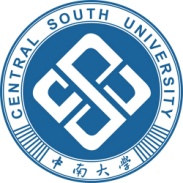   招生简章中南大学研究生院招生办公室湖南·长沙____________________________________________________________________________________________招生单位名称:中南大学    地址:湖南长沙岳麓山     电话:0731-88876806招生单位代码: 10533     邮编: 410083           传真:0731-88876474报考2019年少数民族高层次骨干人才计划硕士研究生考生登记表报名号：注：本表一式三份：省级教育行政部门、省招办、招生单位各留存一份审批单位:北京、天津、河北、山西、上海、江苏、浙江、安徽、福建、江西、山东、河南、湖北、广东、海南、西藏、陕西、新疆等省(区、市) 及新疆生产建设兵团教育厅(教委、教育局)高教处等相关处室； 内蒙古、辽宁、吉林、黑龙江、湖南、广西、重庆、四川、宁夏、贵州、云南、甘肃、青海等省(区、市)教育厅(教委)民教处。     跨省、跨地区的应届毕业生可用传真方式与生源省教育厅（教委）有关部门进行资格确认。2019年全日制和非全日制硕士生招生专业及考试科目一览表注：“招生人数”为2018年各二级招生单位实际招生人数，仅供参考。招生人数栏内第一项为全日制录取总计划，括号内数据为推免生拟接收计划，括号后数据为非全日制计划。招收推免生人数以最后确认录取人数为准。实际招生计划将根据学校硕士招生计划分配办法、报考生源、考试情况及推免生实际录取人数等情况调整。各专业招生计划由各二级招生单位确定。中南大学2019年硕士研究生招生自命题考试科目一览表    注：科目名称前标注*的，为今年新增或者有变化的科目。目  录一、中南大学简介………………………………………………………………………………1二、中南大学2019年招收攻读硕士学位研究生说明 ………………………………………3三、中南大学2019年“少数民族高层次骨干人才计划”招收攻读硕士研究生说明……17四、中南大学2019年硕士学术学位授权学科专业一览表…………………………………21五、中南大学2019年硕士专业学位授权类别及领域一览表………………………………27六、中南大学2019年研究生招生二级单位联系人一览表…………………………………30七、中南大学2019年全日制和非全日制硕士生招生学科专业及考试科目一览表………32001马克思主义学院………………………………………………………………………32002公共管理学院…………………………………………………………………………32003法学院…………………………………………………………………………………33005中国村落文化研究中心………………………………………………………………34009体育教研部……………………………………………………………………………34010文学与新闻传播学院…………………………………………………………………34011外国语学院……………………………………………………………………………35013建筑与艺术学院………………………………………………………………………35016商学院…………………………………………………………………………………36018信息安全与大数据研究院……………………………………………………………36021数学与统计学院………………………………………………………………………37022物理与电子学院………………………………………………………………………37023化学化工学院…………………………………………………………………………37025生命科学学院…………………………………………………………………………38031材料科学与工程学院…………………………………………………………………39033粉末冶金研究院………………………………………………………………………39035冶金与环境学院………………………………………………………………………39037机电工程学院…………………………………………………………………………39038轻合金研究院…………………………………………………………………………40039能源科学与工程学院…………………………………………………………………40042交通运输工程学院……………………………………………………………………4046信息科学与工程学院…………………………………………………………………41047软件学院………………………………………………………………………………42048土木工程学院…………………………………………………………………………42050地球科学与信息物理学院……………………………………………………………42055资源与安全工程学院…………………………………………………………………43056资源加工与生物工程学院……………………………………………………………44058航空航天学院…………………………………………………………………………44065基础医学院……………………………………………………………………………45068湘雅口腔医学院………………………………………………………………………46069湘雅公共卫生学院……………………………………………………………………46072湘雅药学院……………………………………………………………………………47075湘雅国际转化医学联合研究院………………………………………………………47076医学检验系……………………………………………………………………………47078湘雅护理学院…………………………………………………………………………47081湘雅医院………………………………………………………………………………47082湘雅二医院……………………………………………………………………………50083湘雅三医院……………………………………………………………………………54八、中南大学2019年硕士研究生招生自命题考试科目一览表……………………………58中南大学简介中南大学坐落在中国历史文化名城──湖南省长沙市，占地面积5886亩，建筑面积276万平方米，跨湘江两岸，依巍巍岳麓，临滔滔湘水，环境幽雅，景色宜人，是求知治学的理想园地。中南大学是教育部直属全国重点大学、国家“211工程”首批重点建设高校、国家“985工程”部省重点共建高水平大学和国家“2011计划”首批牵头高校，2017年9月经国务院批准入选世界一流大学A类建设高校。现任校党委书记易红、校长田红旗。
　　中南大学由原湖南医科大学、长沙铁道学院与中南工业大学于2000年4月合并组建而成。原中南工业大学的前身为创建于1952年的中南矿冶学院，原长沙铁道学院的前身为创建于1953年的中南土木建筑学院，两校的主体学科最早溯源于1903年创办的湖南高等实业学堂的矿科和路科。原湖南医科大学的前身为1914年创建的湘雅医学专门学校，是我国创办最早的西医高等学校之一。中南大学秉承百年办学积淀，顺应中国高等教育体制改革大势，弘扬以“知行合一、经世致用”为核心的大学精神，力行“向善、求真、唯美、有容”的校风，坚持自身办学特色，服务国家和社会重大需求，团结奋进，改革创新，追求卓越，综合实力和整体水平大幅提升。学校学科门类齐全，拥有完备的有色金属、医学、轨道交通等学科体系，涵盖哲、经、法、教、文、理、工、医、管、艺等10大学科门类，辐射军事学。现有一级学科国家重点学科6个，二级学科国家重点学科12个，国家重点（培育）学科1个，国家临床重点专科61个；设有31个二级学院，104个本科专业；博士学位授权一级学科29个，硕士学位授权一级学科44个，博士专业学位授权类别2个，硕士专业学位授权类别21个，博士后科研流动站32个。材料科学、工程学、临床医学、化学、药理学与毒理学、生物学与生物化学、神经科学与行为学、数学、计算机科学、分子生物学与遗传学、社会科学总论、免疫学、精神病学与心理学等13个学科ESI（基本科学指标）排名居全球前1%，其中材料科学排名居全球前1‰；拥有享“南湘雅”美誉的湘雅医院、湘雅二医院、湘雅三医院3所大型三级甲等综合性医院及湘雅口腔医院，湘雅医学院附属肿瘤医院、海口医院、株洲医院。学校坚持人才强校战略，师资力量雄厚。有中国科学院院士2人，中国工程院院士14人，国家“千人计划”入选者57人，国家“万人计划”领军人才12人，“973计划”项目首席科学家19人（其中青年项目2人），“长江学者奖励计划”特聘、讲座教授46人，国家教学名师7人，教授及相应正高职称人员1500余人，享受政府特殊津贴专家496人。学校坚持立德树人，质量优先，努力探索和完善人才培养新模式。现有全日制在校学生5.5万余名，其中本科生3.4万余人、研究生2万余人、留学生近千人。先后获得国家精品课程57门，国家教学团队8个，国家级实验教学示范中心8个。在国内率先创办创新型高级工程人才实验班，成为教育部卓越工程师、卓越医师、卓越法律人才教育培养计划试点高校。学校是全国首批试点开展八年制医学教育（医学博士学位）的大学之一，也是全国第一所为军队培养现役军官指技合一硕士研究生的高校。学校入选全国首批毕业生就业典型经验高校、全国大众创业万众创新示范基地，成为我国百强企业最欢迎的10所大学之一。学校坚持瞄准国家和社会重大需求，深入推进协同创新，积极服务国民经济建设和国防现代化建设主战场。学校现有国家级创新平台20个，其中国家重点实验室2个、国家工程研究中心4个、国家工程技术研究中心2个、国家工程实验室5个、国防科技重点实验室1个、国家工程化与创新能力建设平台1个、国家临床医学研究中心3个，牵头和参与组建国家“2011协同创新中心”2个。2000年以来，学校共获国家科技三大奖86项，其中获国家科技一等奖（特等奖）14项，9个项目入选“中国高校十大科技进展”。学校坚持开放办学，国际合作与交流活跃，先后与美、英、澳、加、日、法、德、俄等20多个国家和地区的200多所大学和科研机构建立了长期合作关系，与众多跨国企业集团广泛开展产学研合作。现有来自100多个国家和地区的留学生在校学习。
　　学校始终坚持党委领导下的校长负责制，牢牢把握正确办学方向，全面提升学校党建与思想政治工作科学化水平，为改革发展稳定提供坚强的思想、政治和组织保证。学校先后被评为全国党的建设和思想政治工作先进高校、全国精神文明建设工作先进单位、全国基层思想政治工作先进典型单位。学校的建设和发展得到了党和国家领导人的亲切关怀和充分肯定。近年来，习近平总书记等9位中央政治局常委在内的20余位党和国家领导人相继来校视察，对学校的改革创新、人才培养、科学研究、社会服务等各项工作给予高度评价。“惟楚有材，于斯为盛”，今天的中南大学正肩负着国家高水平大学建设的历史责任，立足湖南，面向全国，放眼世界，加快推进校内综合改革和内涵式发展，努力建设特色鲜明的世界一流大学，为实现中华民族伟大复兴的中国梦做出更大贡献！（数据截止时间：2017年12月20日）中南大学2019年招收攻读硕士学位研究生说明中南大学2019年预计招收全日制和非全日制硕士研究生计划分别为4830名左右和2000名左右（具体以国家下达的2019年硕士招生计划为准），分学术型研究生和全日制专业学位研究生计划。按教育部要求，推免生招生说明另发，本说明为通过全国招生考试攻读硕士生的说明。一、培养目标我校招收硕士研究生，是为了培养热爱祖国，拥护中国共产党的领导，拥护社会主义制度，遵纪守法，品德良好，具有服务国家、服务人民的社会责任感的高层次专门人才，具体分为：掌握本学科坚实的基础理论和系统的专业知识，具有创新精神、创新能力和从事科学研究、教学、管理等工作能力的高层次学术型专门人才；以及掌握本学科坚实的基础理论和系统的专业知识，具有较强解决实际问题的能力、能够承担专业技术或管理工作、具有良好职业素养的高层次应用型专门人才。二、学制： 3年。我校全日制和非全日制硕士研究生实行3年制弹性学制，全日制最长学习年限不超过5年，非全日制最长学习年限不超过6年。优秀硕士生可申请提前毕业。三、学习方式学习方式分全日制和非全日制研究生。全日制和非全日制研究生毕业时，所在高等学校或其他高等教育机构根据其修业年限、学业成绩等，按照国家有关规定发给相应的、注明学习方式的毕业证书;其学业水平达到我校授予硕士学位条件，可以申请授予相应的学位证书。四、招生学科专业及二级单位拟招生人数1.各二级单位招生计划见《中南大学2019年全日制和非全日制硕士生招生学科专业及考试科目一览表》中的“招生人数”，仅供参考。实际招生计划将根据报考生源、考试情况及推免生实际录取人数等情况调整，各专业招生计划由二级单位确定。五、考试方式（初试方式）全国统一考试、管理类联考、法硕联考、单独考试以及推荐免试。管理类联考的专业为工商管理[125100]、公共管理[125200]、会计[125300]、图书情报[125500]、工程管理[125600]。法硕联考的专业为法律（非法学）[035101]、法律（法学）[035102]。六、报考条件（一）报名参加硕士研究生全国统一入学考试的人员，须符合下列条件：1.中华人民共和国公民。2.拥护中国共产党的领导，品德良好，遵纪守法。3.身体健康状况符合国家和我校规定的体检要求。4.考生学业水平必须符合下列条件之一：（1）国家承认学历的应届本科毕业生：录取当年9月1日前须取得国家承认的本科毕业证书，含普通高校、成人高校、普通高校举办的成人高等学历教育应届本科毕业生，不含自学考试、网络教育及国外（境外）届时可毕业本科生。自学考试、网络教育及国外（境外）学生取得毕业本科毕业证后方可报考；（2）具有国家承认的大学本科毕业学历的人员；（3）已获硕士、博士学位的人员。（4）获得国家承认的高职高专毕业学历后满5年（从毕业后到2019年9月1日，下同）或5年以上，达到与大学本科毕业生同等学力的人员，以及国家承认学历的本科结业生，可按本科毕业生同等学力身份报考下列专业：工商管理硕士[1251]、公共管理硕士[1252]、工程管理硕士[1256]、工程硕士中的项目管理[085239]、教育硕士中的教育管理[045101]、体育硕士[045200]中的竞赛组织方向，其他学科专业不接收同等学力人员报考。5．我校不接收学制为四年制的大学三年级学生和五年制的大学四年级学生报考；不接收本科提前毕业的学生报考；不接收在校硕士研究生和博士研究生生再次报考硕士研究生。上述情况一经发现，将取消报考和录取资格。6．现役军人报考，按照中国人民解放军总政治部的规定办理。7．中南大学在职职工报考，须按中南大学人事处的有关规定执行。8．近三年内参加全国硕士生入学考试作弊、依据《国家教育考试违规处理办法》被处以停考1年处罚的，不得报考。（二）推荐免试的报考条件见中南大学研究生院网上通知。（三）专业学位硕士研究生全国统一考试的报考条件如下：1．临床医学专业学位[1051]、口腔医学专业学位[1052]研究生报考条件：（1）符合（一）中第1、2、3项的的要求。（2）临床医学专业学位、口腔医学专业学位只招全日制研究生，不招非全日制研究生。（3）国家要求临床医学专业学位和口腔医学专业学位研究生毕业前取得《医师资格证书》、完成住院医师规范化培训并取得《住院医师规范化培训合格证书》方可毕业。因此：报考专业学位考生的学历要求为：全日制临床医学专业本科毕业生才能报考临床医学专业学位的相关专业；全日制口腔医学专业本科毕业生，才能报考口腔医学专业学位。住院医师规范化培训要求为：录取学生必须参加我校组织的住院医师规范化培训，所以不接受已取得《住院医师规范化培训合格证书》或正在参加住院医师规范化培训的考生报考专业学位。2.精神医学、麻醉学、医学检验、医学信息等本科专业的学生，若跨二级学科报考医学门类相关专业只能报考学术型学位的专业。3.临床医学学术学位和口腔医学学术学位可招收非全日制硕士研究生，其专业学位不招收非全日制硕士研究生；上述两个专业之外的其他专业，仅专业型学位专业招收非全日制硕士研究生。4．法律硕士（非法学）[035101]专业学位研究生报考条件：（1）符合（一）中的各项要求。（2）报考前所学专业为非法学专业(普通高等学校本科专业目录法学门类中的法学类专业[代码为0301]毕业生、专科层次法学类毕业生和自学考试形式的法学类毕业生不得报考)。5．法律硕士（法学）[035102]专业学位研究生报考条件：（1）符合（一）中的各项要求。（2）报考前所学专业为法学专业（仅普通高等学校本科专业目录法学门类中的法学类专业[代码为0301]毕业生、自学考试形式的法学类毕业生可以报考）。6．工商管理硕士[1251]、公共管理硕士[1252]、工程管理硕士[1256]、工程硕士中的项目管理[085239]、教育硕士中的教育管理[045101]、体育硕士[045200]中的竞赛组织专业学位研究生报考条件：（1）符合（一）中第1、2、3项的要求。（2）大学本科毕业后有3年以上工作经验的人员；或获得国家承认的高职高专毕业学历后，有5年以上工作经验，达到与大学本科毕业生同等学力的人员；或已获硕士学位或博士学位并有2年以上工作经验的人员（即应届本科毕业生不可报考）。7．上述专业学位之外的我校其他专业学位研究生报考条件：符合（一）中的各项要求。（四）单独考试（只能报考全日制研究生）招生计划：35人。此类考生只能以“定向就业”形式录取，录取时必须与原工作单位签订定向就业协议，毕业后回原单位工作。符合（一）中第1、2、3项的要求；并且取得国家承认的大学本科学历后连续工作4年或4年以上，业务优秀，已经发表过研究论文（技术报告）或者已经成为业务骨干，经考生所在单位同意和两名具有高级专业技术职称的专家推荐，定向就业本单位的在职人员；必须在网上报名前经我校资格确认合格后才能网上报名，否则报名无效；报考类别只能填“定向就业”。我校接收单独考试的专业原则上仅限于理学[07]、工学[08]、医学[10]等所覆盖的学术型学位专业和下述专业学位专业（工程硕士[0852]、建筑学硕士[0851]、城市规划硕士[0853]、公共卫生硕士[1053]、护理硕士[1054]），其他专业学位不接收单独考试。按国家规定，理、工、医学科门类的招生人数不低于单独考试招生总数的70%。（五）少数民族高层次骨干人才计划报考少数民族高层次骨干人才计划的考生，必须在网上报名前征得所在省、自治区或直辖市教育厅（教委）民教处同意，并及时将加盖公章的《报考2019年少数民族高层次骨干人才计划硕士研究生考生登记表》（写上报名号）寄送至我校研究生招生办公室。详情见《中南大学2019年“少数民族高层次骨干人才计划”招收攻读硕士学位研究生说明》。（六）国防生报考硕士研究生（只能报考全日制研究生）本科阶段是国防生的考生无论是推免生或统考生，在网上报名前必须提前到所属选培办的了解相关要求、领取填写《国防生报考研究生申请表》，审批同意方可报考。在网报信息“现役军人码”栏中填写“国防生”身份。对故意隐瞒国防生身份的考生，我校经查实后将不予录取。录取的国防生当年入学，不再保留入学资格。（七）退役大学生士兵专项硕士研究生招生计划（招收60人，只能报考全日制研究生）报考“退役大学生士兵”专项硕士研究生招生计划的考生，应为高校学生应征入伍退出现役，且符合硕士研究生报考条件者（“高校学生”指全日制普通本专科（含高职）、研究生、第二学士学位的应（往）届毕业生、在校生和入学新生，以及成人高校招收的普通本专科（高职）应（往）届毕业生、在校生和入学新生，下同）。考生在网上报名时应选择填报退役大学生士兵专项计划，并填报本人入伍批准书编号（见《男（女）性应征公民入伍批准书》上的编号）和退出现役证编号。考生现场确认还应出示本人《入伍批准书》《退出现役证》，并提交《男（女）性应征公民入伍批准书》和《退出现役证》复印件（写上报名号），对上述材料进行拍照后以压缩文件保存电子文档（电子文档按照“报名号+姓名+士兵计划两证材料”命名），并于11月10日前发至研招办邮箱liuhao@csu.edu.cn，同时与复试时交原件至相关学院。七、报名全国硕士研究生招生报名包括网上报名和现场确认两个阶段，所有参加硕士研究生招生考试的考生均须进行网上报名，并到报考点现场确认网报信息、刷身份证、采集本人头像等相关电子信息，同时按规定缴纳报考费。考生报名前应仔细核对本人是否符合报考条件以及各专业的报考要求，不符合者将取消报名资格和不予发放准考证。我校将在复试阶段审查报考资格，凡不符合报考条件的考生将不予复试和录取，相关后果由考生本人承担。（一）网上提交报考信息及时间1.网上报名时间为 至，每天9:00—22:00。网上预报名时间为至，每天9:00—22:00。（逾期不再补报，也不得再修改报名信息）。2.考生应在规定时间登录“中国研究生招生信息网”（公网网址：http：//yz.chsi.com.cn，教育网址：http://yz.chsi.cn，以下简称“研招网”）浏览报考须知，并按教育部、省级教育招生考试机构、报考点以及我校的网上公告要求报名。报名期间，考生可自行修改网上报名信息或重新填报报名信息，但一位考生只能保留一条有效报名信息。逾期不再补报，也不得修改报名信息。3.以同等学力身份报考的人员，应按招生单位要求如实填写学习情况和提供真实材料。4.报名期间将对考生学历（学籍）信息进行网上校验，考生可上网查看学历（学籍）校验结果。考生也可在报名前或报名期间自行登录“中国高等教育学生信息网”（网址：http://www.chsi.com.cn）查询本人学历（学籍）信息。未能通过学历（学籍）网上校验的考生应在前完成学历（学籍）核验。5.中南大学作为招生单位，可接受全国各地符合前述报考条件的考生报考。中南大学作为报考点，由于考试场地有限，只能容纳4500人考试，因此中南大学报考点只接受以下考生选择我校作为报名点和考试地点：中南大学2019年应届本科毕业生；第一志愿报考中南大学的考生（只接受户口所在地或学习单位或工作单位在长沙市的考生）；第一志愿报考我校的下列特殊专业考生（只接受户口所在地或学习单位或工作单位在湖南省的考生）：081300建筑学、085100建筑学、085300城市规划、130500设计学、135107美术、135108艺术设计；单独考试考生必须选择中南大学报考点。6．报考管理类联考、法律硕士考生和其他考生应选择学习工作或户口所在省地市级教育招生考试管理机构指定的报考点办理网上报名、现场确认和考试（需提供户口所在地和学习工作单位的证明）。 7．“通信地址”一栏主要用于邮寄《录取通知书》。我校硕士生新生《录取通知书》于左右发放。请外校应届本科毕业生选择便于接收《录取通知书》的通信地址。中南大学应届本科毕业生的档案和学习单位一律填写为“中南大学XX学院（系、所、年级办）”。“本人联系电话”为本人真实有效联系电话，便于联系。（二）现场报名确认（现场报名时间由报名点确定，我校现场报名时间如下）-8日上午（逾期不再补办，作息时间为：每天的上午8:20-11:30，下午14:40-17:00，8日仅上午报名），考生持报名网站下载的《网上报名信息表》（再次校对此表中的所有信息）、本人第二代居民身份证和毕业证书原件（应届本科毕业生持学生证，现役军人还须提交师级以上政治部同意报考的证明），报考“退役大学生士兵”专项硕士研究生招生计划的考生还应当提交本人《入伍批准书》和《退出现役证》。到网报时选定的报考点（报名号“4304”打头的考生到中南大学报考点照相确认），凭报名编号进行现场确认网报信息，并采集本人图像等相关电子信息。在国家规定的时间内未完成现场照相确认手续者，报考无效。所填各种信息及相关证件必须真实。考生均要对本人网上报名信息进行核对并确认。经考生确认的报名信息在考试、复试及录取阶段一律不作修改，因考生填写错误引起的一切后果由本人承担。凡报考造假者，一经查实，取消报考、复试、录取资格，或取消学籍。八、入学考试1．入学考试分初试和复试。2．初试时间：2018年12月22至23日（超过3小时的考试科目在进行）。考试时间以北京时间为准，上午8:30-11:30，下午14:00-17:00。至24日，考生可凭网报用户名和密码登录“中国研究生招生信息网”下载打印《准考证》并请保留至2019年9月。3．初试科目：详见《2019年全日制和非全日制硕士生招生专业及考试科目一览表》。“单独考试”的初试科目为：111单独考试思想政治理论、241英语（单考）、第三单元和第四单元科目与统考考试相同，单考考生在网上报名时先选择统考考生的初试科目，现场确认后由我校统一调整为“单独考试”的初试科目（只将统考科目分别调整为111、241、611）。4．初试地点：考生须到报考点指定的考场考试。中南大学报考点现场确认（照相）、考试地点为中南大学新校区。5．复试时间、地点、内容及方式由我校自定，并直接通知考生。复试时间预计为2019年3月中下旬。在复试前对考生的有效身份证件、学历证书、学生证等报名材料原件及考生资格进行严格审查，对不符合教育部规定者，不予复试。具体要求详见中南大学2019年硕士研究生招生复试录取公告。九、体检复试阶段在我校进行（参加体检的具体时间、要求另行通知）。体检标准：参照教育部、卫生部、中国残联印发的《普通高等学校招生体检工作指导意见》（教学〔2003〕3号）要求，按照《教育部办公厅 卫生部办公厅关于普通高等学校招生学生入学身体检查取消乙肝项目检测有关问题的通知》（教学厅〔2010〕2号）规定，并结合招生专业实际情况进行。十、录取我校根据国家下达的招生计划、考生入学考试的成绩（含初试和复试）并结合其平时学习成绩和思想政治表现、业务素质以及身体健康状况择优确定拟录取名单。任何一项复试成绩不合格者不予录取。学历证书造假或其他不符合报考条件者不予录取。思想品德考核不合格者不予录取。应届本科毕业生、成人高校应届本科毕业生入学时未取得国家承认的本科毕业证书者，取消录取资格。具体要求详见中南大学2019年硕士研究生招生复试录取公告。学习方式为非全日制的研究生，学校不安排住宿，不享受学校有关奖助。定向就业的研究生按定向合同就业，非定向就业的研究生按本人和用人单位双向选择的办法就业。考生因报考硕士研究生与所在单位产生的问题由考生自行处理。若因此造成考生不能复试或无法录取，我校不承担责任。经考生确认的报考信息在录取阶段一律不作修改，对报考资格不符合规定者不予录取；未通过或未完成学历(学籍)审核的考生不予录取；2019年9月1日前未取得国家承认的本科毕业证书者，取消录取资格。新生报到后，学校将进行思想政治素质和道德品质、专业素质、健康状况等全面复查，有不符合标准者按照有关规定取消录取资格、学籍。录取时确定学位类型（学术型学位或专业学位）、就读学院（系、所、医院）、专业、学费、奖学金等级、培养方式等信息，上述录取信息上报国家后，不再更改。十一、学费和奖助学金学费（暂按照如下标准,仅供参考，若有变化另行公布）中南大学2019级研究生学费标准备注：1.依据湖南省《关于加强我省研究生收费管理的通知》（湘发改价费[2018]99号）规定的标准收取。2.高级工商管理硕士（EMBA)：按湖南省《关于中南大学、湖南大学高级工商管理硕士（EMBA)收费标准的批复）（湘价函【2013】79号）规定的标准收取。（二）奖助学金1.硕士研究生国家奖学金奖励标准为每人每年 2 万元。2.硕士研究生学业奖学金（具体设置等级及标准见下表）十二、违规处理：对在全国硕士研究生招生考试中违规或作弊的考生，国家将按照《国家教育考试违规处理办法》严肃处理。情节特别严重的，可给予暂停参加各种国家教育考试1至3年的处理，同时，对在校生，由其所在学校按有关规定给予处分，直至开除学籍；对在职考生，有关部门将通知考生所在单位，由考生所在单位视情节给予党纪或政纪处分；构成犯罪的，由司法机关依法追究刑事责任。对弄虚作假者（含推免生），不论何时，一经查实，即按有关规定取消报考资格、录取资格或学籍。考生在硕士研究生招生考试中的违规或作弊事实将记入《国家教育考试诚信档案》，并通报其所在学校或单位，记入考生人事档案，作为其今后升学和就业的重要参考依据。十三、招生咨询查询我校硕士研究生招生信息的正规渠道是：中南大学研究生院网站（http://gra.its.csu.edu.cn/yjsy/）以及中南大学各二级研究生招生培养单位的官方网站（发布该二级单位有关研招信息，主要是招生专业、研究方向、导师、自命题科目考试大纲和复试信息等），或者“中国研究生招生信息网”（http://yz.chsi.com.cn/）。对于其他网站发布（含转载）的有关我校研究生招生的信息，我校均不予认可。研究生招生咨询电话：0731-88876806，传真：0731-88876474，地址：湖南省长沙市麓山南路932号中南大学校本部三办公楼301室，邮编410083。十四、微信平台关注中南大学研究生招生官方微信平台，我校招生信息将及时在微信平台发布。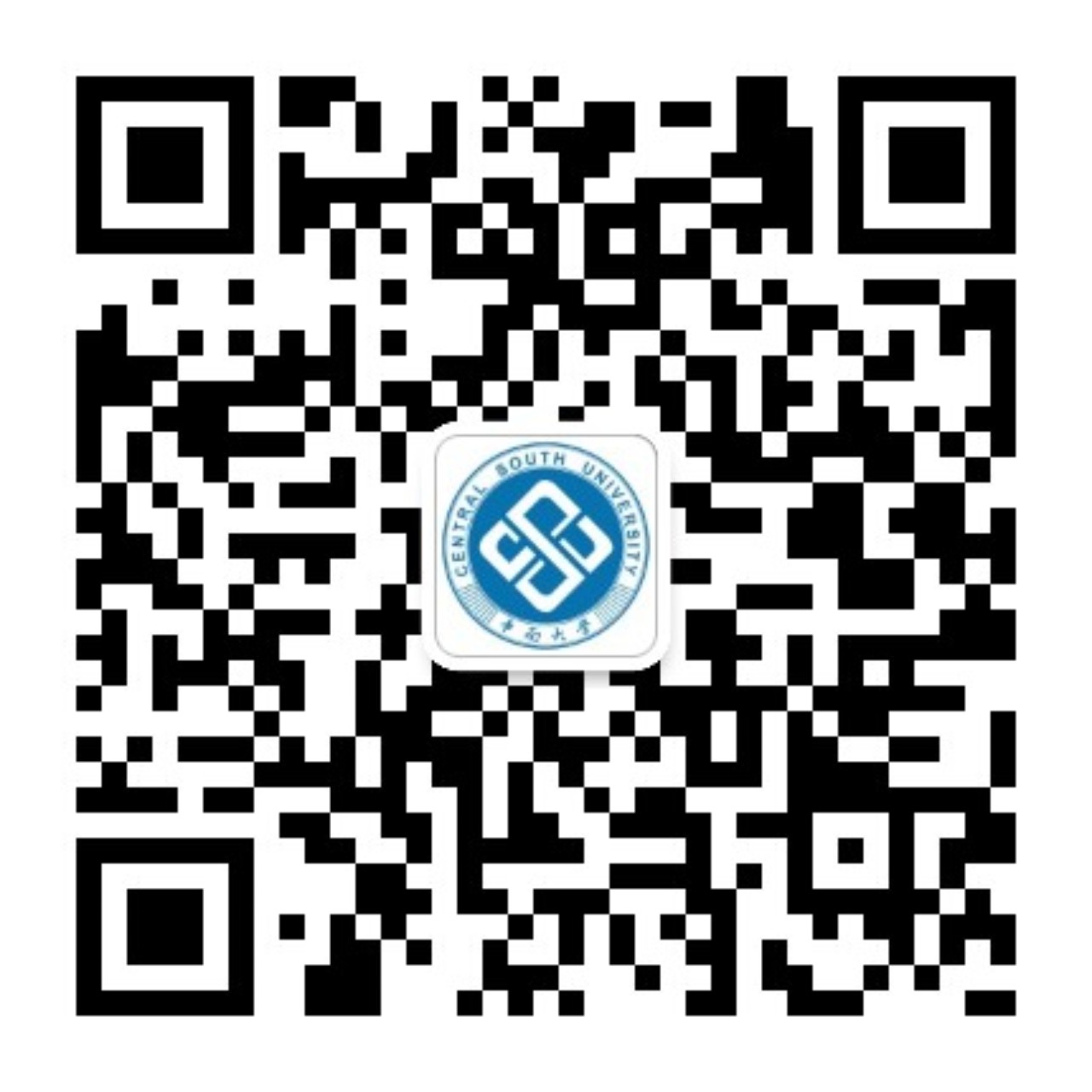 中南大学2019年“少数民族高层次骨干人才计划”招收攻读硕士学位研究生说明为贯彻落实《教育部 国家发展改革委 国家民委 财政部 人事部关于大力培养少数民族高层次骨干人才的意见》（教民〔2004〕5号）及《教育部等五部委关于印发<培养少数民族高层次骨干人才计划的实施方案>的通知》（教民〔2005〕11号）精神，促进我国民族团结进步事业和少数民族地区全面建设小康社会目标的实现，加速西部少数民族地区发展提供强有力的人才和智力支撑，决定开展招收少数民族高层次骨干人才攻读硕士学位研究生工作。少数民族高层次骨干人才招生计划为国家定向培养专项招生计划，2019年我校预计招收60名。重点向理工类、应用型专业倾斜，且招生比例原则上不低于招生总数的50%。我校招收汉族在职考生比例不得超过10%。一、培养目标培养坚定地拥护中国共产党的领导和社会主义制度、坚定地维护民族团结和国家统一、立志为西部大开发和民族地区发展服务；在本门学科内掌握坚实的基础理论和系统的专门知识，具有从事科学研究、教学、管理或独立担负专门技术工作能力和创新精神的高级专门人才。 二、招生政策1.招生工作按“定向招生、定向培养、定向就业”原则，采取“自愿报考，统一考试、单独划线、择优录取”等特殊政策。2.被录取的硕士研究生，达到我校确定的普通计划复试分数线的，直接进入研究生阶段学习；未达到我校普通计划复试分数线的考生，需在骨干计划基础培训学校进行一年基础强化培训，合格后进入研究生阶段学习。3.协议签订。被录取考生需签订三方（或四方）定向培养协议书。协议先由考生与我校签订，再与生源地省级教育行政部门或所在单位签订。被录取的在职考生入学报到时不迁转户口。三、生源范围及招生对象：1.西部12省（区、市）、海南省、新疆生产建设兵团；河北、辽宁、吉林、黑龙江、福建、湖北、湖南（含湘西自治州，张家界市所辖的桑植县、永定区、武陵源区，怀化市所辖的麻阳苗族自治县、新晃侗族自治县、芷江侗族自治县、靖州侗族苗族自治县、通道侗族自治县，永州市所辖的江华瑶族自治县，邵阳市所辖的城步苗族自治县）等7个省的民族自治地方和边境县（市）。上述地区汉族考生应在国务院公布的民族自治地方工作3年以上，且报名时仍在民族自治地方工作。2.内地西藏班、内地新疆班、民族院校、高校少数民族预科培养学校和少数民族硕士基础培训学校的教师、管理人员，招生计划单列为2名。四、报考条件（一）参加少数民族高层次骨干人才全国统一招收硕士研究生考试必须符合以下条件：1.拥护中国共产党的领导，拥护社会主义制度，维护国家统一和民族团结，政审合格，立志为西部大开发和民族地区发展服务。2.考生的学历条件必须符合我校“报考统考”的各项条件。3.承诺毕业后回定向地区（单位）就业。其中，在职考生回原单位就业；非在职考生(含应届本科毕业生)回定向省（区、市、兵团）就业。4.国民教育序列本科往届或应届本科毕业生（应届生最迟须于入学前获得毕业证书）。5.汉族考生原则上应具有在国务院公布的民族区域自治地方3年以上工作经历。6.身体状况符合规定的体检要求。（二）推荐免试生可申请进入本招生计划。五、报名与考试（只能报考全日制研究生）考生应参加全国招收攻读硕士学位研究生的报名和统一入学考试，并在复试时进行汉语水平测试。1.招生专业：我校所有硕士生招生专业，但招生目录中规定不能报考的专业不接受报考。2.考试科目：同统考考试科目。网报时只能选择含有“101思想政治理论”的那组考试科目。3.报名手续：考生网上下载《报考2019年少数民族高层次骨干人才计划硕士研究生考生登记表》（以下简称《报考登记表》），填写相关项目后持此表（一式三份）和相关材料（应届大学毕业生持学生证、身份证、本校教务处证明[证明能否正常毕业及大学入学生源地等情况]、父母户口及身份证原件和复印件；在职考生持毕业文凭、工作证、单位证明、本人及父母户口及身份证原件和复印件；非在职往届毕业生持毕业文凭、本人及父母户口及身份证原件和复印件）到“省、自治区、直辖市教育厅（教委）的民教处办理资格确认手续，凭审核盖章的《报考登记表》到所选报考点所在省级管理部门（生源地与报考点的省份如一致咨询生源地的省教育厅民族教育处；生源地与报考点的省份如不一致咨询报考点省份的省教育考试院）领取网上报名校验码，在国家规定的时间网上报名和现场报名确认。网上报名和现场报名的要求同普通统考考生。4.考试时间：2018年12月22至23日，上午8:30-11:30，下午14:00-17:00（北京时间）。5.考试地点：由网上报名时选择的报考点安排。六、录取1.依据考试成绩，德智体全面衡量、保证质量、择优录取。2.不接受未报考本计划的调剂考生，本计划考生也不得调剂到本计划以外录取。3.“少数民族高层次骨干人才计划”录取类别均为定向就业，硕士研究生非在职考生户口、人事档案转入我校。在职考生不迁移户口，人事档案由定向单位保管。所有考生党团组织关系在基础培训期间转至培训单位，培训考核合格后转入招生录取单位。4.学生在校学习期间的学费、住宿费、生活费等按国家及我校相关规定缴纳，并按照国家规定的奖励资助政策对符合条件的学生给予奖励资助，确保完成学业。培训基地可以按照国家规定收取培训阶段的学费。七、其他1.考生达到录取院校确定的普通计划复试分数线和复试录取要求的，可免除一年基础强化培训外，其他被录取的骨干计划新生均须接受为期一年的基础强化培训，重点补修外语、大学语文等基础知识，兼顾学习相关专业理论知识，加强马克思主义民族和宗教理论的学习和教育。经考核合格后，进入招生单位开始硕士课程的学习。2.对在报考及考试中有违规或作弊行为的考生，有关部门视不同情况根据国家有关法律、法规和教育部有关规定给予处理。对弄虚作假者，不论何时一经查实，按有关规定取消报考资格、录取资格或学籍。3.对在招生中违反有关规定，徇私舞弊或者违反有关规定给招生工作造成损失的人员，由上级教育行政部门或其所在单位根据有关法律、法规和规章给予处理。4.毕业生不按协议就业者，需支付培养成本和违约金。违约金的具体标准、支付方式等另行规定。5.《报考2019年少数民族高层次骨干人才计划硕士研究生考生登记表》填写并盖章后，于至12日现场资格确认后前用挂号信邮寄到：湖南省长沙市麓山南路932号中南大学校本部研招办三办301室，邮编410083（请在信封上注明“骨干计划报考表”）。6.国家正式出台2019年“少数民族高层次骨干人才计划”招生规定之后，政策有变化的，按国家文件执行。中南大学研究生院招生办联系电话：0731-88876806；湖南省教育厅民族教育处联系电话：0731-84712883。姓　　名性　　别性　　别性　　别出生年月婚姻状况婚姻状况婚姻状况政治面貌籍　　贯籍　　贯籍　　贯民　　族身份证号身份证号身份证号户口所在地详细地址户口所在地详细地址　　　　省（区、市）　　市（县）　　　　省（区、市）　　市（县）　　　　省（区、市）　　市（县）　　　　省（区、市）　　市（县）　　　　省（区、市）　　市（县）　　　　省（区、市）　　市（县）　　　　省（区、市）　　市（县）　　　　省（区、市）　　市（县）　　　　省（区、市）　　市（县）　　　　省（区、市）　　市（县）　　　　省（区、市）　　市（县）人事档案所在单位及通信地址人事档案所在单位及通信地址单位单位邮政编码人事档案所在单位及通信地址人事档案所在单位及通信地址地址地址现工作或学习单位现工作或学习单位本人联系电话现工作或学习单位现工作或学习单位毕业学校及专业毕业学校及专业毕　业　时　间毕　业　时　间最后学位毕　业　时　间毕　业　时　间最后学历报考单位报考单位报考专业1．自愿报考本计划。2．自愿签定协议书并严格遵守协议条款，承诺毕业后回本人（在职）所在原单位或回本人（非在职和应届生）所在的省、自治区、直辖市，新疆生产建设兵团就业，并至少服务5年(含5年)。3．毕业后，同意由学校将学生的毕业证书、学位证书和学生档案，根据协议要求转回生源所在地教育行政部门或原工作单位；同意由学校将非在职考生派遣回生源所在地人事主管部门，将在职考生派遣回原工作单位。注：考生若同意上述3项内容，可在申请人签字一栏中签字，经省级教育行政主管部门盖章后，即可确认有报考资格。考生签字＿＿＿＿＿＿　　年　月　日1．自愿报考本计划。2．自愿签定协议书并严格遵守协议条款，承诺毕业后回本人（在职）所在原单位或回本人（非在职和应届生）所在的省、自治区、直辖市，新疆生产建设兵团就业，并至少服务5年(含5年)。3．毕业后，同意由学校将学生的毕业证书、学位证书和学生档案，根据协议要求转回生源所在地教育行政部门或原工作单位；同意由学校将非在职考生派遣回生源所在地人事主管部门，将在职考生派遣回原工作单位。注：考生若同意上述3项内容，可在申请人签字一栏中签字，经省级教育行政主管部门盖章后，即可确认有报考资格。考生签字＿＿＿＿＿＿　　年　月　日1．自愿报考本计划。2．自愿签定协议书并严格遵守协议条款，承诺毕业后回本人（在职）所在原单位或回本人（非在职和应届生）所在的省、自治区、直辖市，新疆生产建设兵团就业，并至少服务5年(含5年)。3．毕业后，同意由学校将学生的毕业证书、学位证书和学生档案，根据协议要求转回生源所在地教育行政部门或原工作单位；同意由学校将非在职考生派遣回生源所在地人事主管部门，将在职考生派遣回原工作单位。注：考生若同意上述3项内容，可在申请人签字一栏中签字，经省级教育行政主管部门盖章后，即可确认有报考资格。考生签字＿＿＿＿＿＿　　年　月　日1．自愿报考本计划。2．自愿签定协议书并严格遵守协议条款，承诺毕业后回本人（在职）所在原单位或回本人（非在职和应届生）所在的省、自治区、直辖市，新疆生产建设兵团就业，并至少服务5年(含5年)。3．毕业后，同意由学校将学生的毕业证书、学位证书和学生档案，根据协议要求转回生源所在地教育行政部门或原工作单位；同意由学校将非在职考生派遣回生源所在地人事主管部门，将在职考生派遣回原工作单位。注：考生若同意上述3项内容，可在申请人签字一栏中签字，经省级教育行政主管部门盖章后，即可确认有报考资格。考生签字＿＿＿＿＿＿　　年　月　日1．自愿报考本计划。2．自愿签定协议书并严格遵守协议条款，承诺毕业后回本人（在职）所在原单位或回本人（非在职和应届生）所在的省、自治区、直辖市，新疆生产建设兵团就业，并至少服务5年(含5年)。3．毕业后，同意由学校将学生的毕业证书、学位证书和学生档案，根据协议要求转回生源所在地教育行政部门或原工作单位；同意由学校将非在职考生派遣回生源所在地人事主管部门，将在职考生派遣回原工作单位。注：考生若同意上述3项内容，可在申请人签字一栏中签字，经省级教育行政主管部门盖章后，即可确认有报考资格。考生签字＿＿＿＿＿＿　　年　月　日1．自愿报考本计划。2．自愿签定协议书并严格遵守协议条款，承诺毕业后回本人（在职）所在原单位或回本人（非在职和应届生）所在的省、自治区、直辖市，新疆生产建设兵团就业，并至少服务5年(含5年)。3．毕业后，同意由学校将学生的毕业证书、学位证书和学生档案，根据协议要求转回生源所在地教育行政部门或原工作单位；同意由学校将非在职考生派遣回生源所在地人事主管部门，将在职考生派遣回原工作单位。注：考生若同意上述3项内容，可在申请人签字一栏中签字，经省级教育行政主管部门盖章后，即可确认有报考资格。考生签字＿＿＿＿＿＿　　年　月　日1．自愿报考本计划。2．自愿签定协议书并严格遵守协议条款，承诺毕业后回本人（在职）所在原单位或回本人（非在职和应届生）所在的省、自治区、直辖市，新疆生产建设兵团就业，并至少服务5年(含5年)。3．毕业后，同意由学校将学生的毕业证书、学位证书和学生档案，根据协议要求转回生源所在地教育行政部门或原工作单位；同意由学校将非在职考生派遣回生源所在地人事主管部门，将在职考生派遣回原工作单位。注：考生若同意上述3项内容，可在申请人签字一栏中签字，经省级教育行政主管部门盖章后，即可确认有报考资格。考生签字＿＿＿＿＿＿　　年　月　日单位意见（在职考生）：  （盖章）年　　月　日单位意见（在职考生）：  （盖章）年　　月　日单位意见（在职考生）：  （盖章）年　　月　日单位意见（在职考生）：  （盖章）年　　月　日省、自治区、直辖市教育厅（教委）民教处（高教处）、新疆生产建设兵团意见：　（盖章）年　　月　日　省、自治区、直辖市教育厅（教委）民教处（高教处）、新疆生产建设兵团意见：　（盖章）年　　月　日　中南大学硕士学术学位授权学科专业一览表说明：标“█”者为具有博士、硕士学位授予权的一级学科（一级学科博士、硕士点）标“△”者为具有硕士学位授予权的一级学科（一级学科硕士点）标“◢”者为具有博士学位授予权的二级学科（专业）（二级学科博士点）标“◆”者为国家重点学科（包括一级学科国家重点学科和二级学科国家重点学科）标“★”者为国家授权我校自主设置的具有博士、硕士学位授予权的二级学科（专业）标“※”者为国家授权我校自主设置的具有博士、硕士学位授予权的交叉学科（专业）中南大学硕士学术学位授权学科专业一览表说明：标“█”者为具有博士、硕士学位授予权的一级学科（一级学科博士、硕士点）标“△”者为具有硕士学位授予权的一级学科（一级学科硕士点）标“◢”者为具有博士学位授予权的二级学科（专业）（二级学科博士点）标“◆”者为国家重点学科（包括一级学科国家重点学科和二级学科国家重点学科）标“★”者为国家授权我校自主设置的具有博士、硕士学位授予权的二级学科（专业）标“※”者为国家授权我校自主设置的具有博士、硕士学位授予权的交叉学科（专业）中南大学硕士学术学位授权学科专业一览表说明：标“█”者为具有博士、硕士学位授予权的一级学科（一级学科博士、硕士点）标“△”者为具有硕士学位授予权的一级学科（一级学科硕士点）标“◢”者为具有博士学位授予权的二级学科（专业）（二级学科博士点）标“◆”者为国家重点学科（包括一级学科国家重点学科和二级学科国家重点学科）标“★”者为国家授权我校自主设置的具有博士、硕士学位授予权的二级学科（专业）标“※”者为国家授权我校自主设置的具有博士、硕士学位授予权的交叉学科（专业）中南大学硕士学术学位授权学科专业一览表说明：标“█”者为具有博士、硕士学位授予权的一级学科（一级学科博士、硕士点）标“△”者为具有硕士学位授予权的一级学科（一级学科硕士点）标“◢”者为具有博士学位授予权的二级学科（专业）（二级学科博士点）标“◆”者为国家重点学科（包括一级学科国家重点学科和二级学科国家重点学科）标“★”者为国家授权我校自主设置的具有博士、硕士学位授予权的二级学科（专业）标“※”者为国家授权我校自主设置的具有博士、硕士学位授予权的交叉学科（专业）中南大学硕士学术学位授权学科专业一览表说明：标“█”者为具有博士、硕士学位授予权的一级学科（一级学科博士、硕士点）标“△”者为具有硕士学位授予权的一级学科（一级学科硕士点）标“◢”者为具有博士学位授予权的二级学科（专业）（二级学科博士点）标“◆”者为国家重点学科（包括一级学科国家重点学科和二级学科国家重点学科）标“★”者为国家授权我校自主设置的具有博士、硕士学位授予权的二级学科（专业）标“※”者为国家授权我校自主设置的具有博士、硕士学位授予权的交叉学科（专业）中南大学硕士学术学位授权学科专业一览表说明：标“█”者为具有博士、硕士学位授予权的一级学科（一级学科博士、硕士点）标“△”者为具有硕士学位授予权的一级学科（一级学科硕士点）标“◢”者为具有博士学位授予权的二级学科（专业）（二级学科博士点）标“◆”者为国家重点学科（包括一级学科国家重点学科和二级学科国家重点学科）标“★”者为国家授权我校自主设置的具有博士、硕士学位授予权的二级学科（专业）标“※”者为国家授权我校自主设置的具有博士、硕士学位授予权的交叉学科（专业）中南大学硕士学术学位授权学科专业一览表说明：标“█”者为具有博士、硕士学位授予权的一级学科（一级学科博士、硕士点）标“△”者为具有硕士学位授予权的一级学科（一级学科硕士点）标“◢”者为具有博士学位授予权的二级学科（专业）（二级学科博士点）标“◆”者为国家重点学科（包括一级学科国家重点学科和二级学科国家重点学科）标“★”者为国家授权我校自主设置的具有博士、硕士学位授予权的二级学科（专业）标“※”者为国家授权我校自主设置的具有博士、硕士学位授予权的交叉学科（专业）中南大学硕士学术学位授权学科专业一览表说明：标“█”者为具有博士、硕士学位授予权的一级学科（一级学科博士、硕士点）标“△”者为具有硕士学位授予权的一级学科（一级学科硕士点）标“◢”者为具有博士学位授予权的二级学科（专业）（二级学科博士点）标“◆”者为国家重点学科（包括一级学科国家重点学科和二级学科国家重点学科）标“★”者为国家授权我校自主设置的具有博士、硕士学位授予权的二级学科（专业）标“※”者为国家授权我校自主设置的具有博士、硕士学位授予权的交叉学科（专业）学科门类学科门类一级学科名称一级学科名称二级学科（专业）代码与名称二级学科（专业）代码与名称招生院系所代码招生院系所代码招生院系所代码招生院系所代码01 哲学01 哲学█0101 哲学█0101 哲学  010101马克思主义哲学  010101马克思主义哲学00200200200201 哲学01 哲学█0101 哲学█0101 哲学010102中国哲学010102中国哲学00200200200201 哲学01 哲学█0101 哲学█0101 哲学010103外国哲学010103外国哲学00200200200201 哲学01 哲学█0101 哲学█0101 哲学010104逻辑学010104逻辑学00200200200201 哲学01 哲学█0101 哲学█0101 哲学010105伦理学010105伦理学00200200200201 哲学01 哲学█0101 哲学█0101 哲学010106美学010106美学002、010002、010002、010002、01001 哲学01 哲学█0101 哲学█0101 哲学  010108科学技术哲学  010108科学技术哲学00200200200201 哲学01 哲学█0101 哲学█0101 哲学★0101Z1审美文化学★0101Z1审美文化学002（2019年不招生）002（2019年不招生）002（2019年不招生）002（2019年不招生）01 哲学01 哲学█0101 哲学█0101 哲学★0101Z2艺术哲学★0101Z2艺术哲学002（2019年不招生）002（2019年不招生）002（2019年不招生）002（2019年不招生）01 哲学01 哲学█0101 哲学█0101 哲学★0101Z3管理哲学★0101Z3管理哲学00200200200201 哲学01 哲学█0101 哲学█0101 哲学★0101Z4人类文化遗产学★0101Z4人类文化遗产学00500500500501 哲学01 哲学█0101 哲学█0101 哲学※0101J1组织管理与政策创新※0101J1组织管理与政策创新002（2019年不招生）002（2019年不招生）002（2019年不招生）002（2019年不招生）02经济学02经济学△0202应用经济学△0202应用经济学020202区域经济学020202区域经济学01601601601602经济学02经济学△0202应用经济学△0202应用经济学020203财政学020203财政学01601601601602经济学02经济学△0202应用经济学△0202应用经济学  020204金融学  020204金融学01601601601602经济学02经济学△0202应用经济学△0202应用经济学  020205产业经济学  020205产业经济学01601601601602经济学02经济学△0202应用经济学△0202应用经济学  020206国际贸易学  020206国际贸易学01601601601602经济学02经济学△0202应用经济学△0202应用经济学  020207劳动经济学  020207劳动经济学016（2019年不招生）016（2019年不招生）016（2019年不招生）016（2019年不招生）02经济学02经济学△0202应用经济学△0202应用经济学020209数量经济学020209数量经济学021（2019年不招生）021（2019年不招生）021（2019年不招生）021（2019年不招生）03 法学03 法学█0301法学█0301法学030101法学理论030101法学理论00300300300303 法学03 法学█0301法学█0301法学030103宪法学与行政法学030103宪法学与行政法学00300300300303 法学03 法学█0301法学█0301法学030104刑法学030104刑法学00300300300303 法学03 法学█0301法学█0301法学  030105民商法学  030105民商法学00300300300303 法学03 法学█0301法学█0301法学  030106诉讼法学  030106诉讼法学00300300300303 法学03 法学█0301法学█0301法学  030107经济法学  030107经济法学00300300300303 法学03 法学█0301法学█0301法学030108环境与资源保护法学030108环境与资源保护法学00300300300303 法学03 法学█0301法学█0301法学030109国际法学030109国际法学00300300300303 法学03 法学█0301法学█0301法学★0301Z1知识产权法★0301Z1知识产权法00300300300303 法学03 法学█0301法学█0301法学★0301Z2卫生法学★0301Z2卫生法学00300300300303 法学03 法学█0301法学█0301法学★0301Z3文化法学★0301Z3文化法学00300300300303 法学03 法学█0301法学█0301法学※0301J2社会政策与社会管理※0301J2社会政策与社会管理002（2019年不招生）002（2019年不招生）002（2019年不招生）002（2019年不招生）03 法学03 法学█0303社会学█0303社会学  030301社会学  030301社会学00200200200203 法学03 法学█0303社会学█0303社会学030302人口学	030302人口学	00200200200203 法学03 法学█0303社会学█0303社会学030303人类学030303人类学00200200200203 法学03 法学█0303社会学█0303社会学030304民俗学030304民俗学2019年不招生2019年不招生2019年不招生2019年不招生03 法学03 法学█0303社会学█0303社会学★0303Z1体育人文社会学★0303Z1体育人文社会学00900900900903 法学03 法学█0305马克思主义理论█0305马克思主义理论030501马克思主义基本原理030501马克思主义基本原理00100100100103 法学03 法学█0305马克思主义理论█0305马克思主义理论  030502马克思主义发展史  030502马克思主义发展史001（2019年不招生）001（2019年不招生）001（2019年不招生）001（2019年不招生）03 法学03 法学█0305马克思主义理论█0305马克思主义理论  030503马克思主义中国化研究  030503马克思主义中国化研究00100100100103 法学03 法学█0305马克思主义理论█0305马克思主义理论  030504国外马克思主义研究  030504国外马克思主义研究001（2019年不招生）001（2019年不招生）001（2019年不招生）001（2019年不招生）03 法学03 法学█0305马克思主义理论█0305马克思主义理论030505思想政治教育030505思想政治教育00100100100103 法学03 法学█0305马克思主义理论█0305马克思主义理论  030506中国近现代史基本问题研究  030506中国近现代史基本问题研究00100100100104 教育学04 教育学█0402心理学█0402心理学  040201基础心理学  040201基础心理学2019年不招生2019年不招生2019年不招生2019年不招生04 教育学04 教育学█0402心理学█0402心理学040202发展与教育心理学040202发展与教育心理学08208208208204 教育学04 教育学█0402心理学█0402心理学040203应用心理学040203应用心理学082、083082、083082、083082、08305文学05文学△0501中国语言文学△0501中国语言文学  050101文艺学  050101文艺学01001001001005文学05文学△0501中国语言文学△0501中国语言文学  050102语言学与应用语言学  050102语言学与应用语言学01001001001005文学05文学△0501中国语言文学△0501中国语言文学050103汉语言文字学050103汉语言文字学01001001001005文学05文学△0501中国语言文学△0501中国语言文学050104中国古典文献学050104中国古典文献学01001001001005文学05文学△0501中国语言文学△0501中国语言文学  050105中国古代文学  050105中国古代文学01001001001005文学05文学△0501中国语言文学△0501中国语言文学  050106中国现当代文学  050106中国现当代文学01001001001005文学05文学△0501中国语言文学△0501中国语言文学  050108比较文学与世界文学  050108比较文学与世界文学01001001001005文学05文学△0501中国语言文学△0501中国语言文学★0501Z1文化传播学★0501Z1文化传播学01001001001005文学05文学█0502外国语言文学█0502外国语言文学050201英语语言文学050201英语语言文学01101101101105文学05文学█0502外国语言文学█0502外国语言文学  050203法语语言文学  050203法语语言文学01101101101105文学05文学█0502外国语言文学█0502外国语言文学050205日语语言文学050205日语语言文学01101101101105文学05文学█0502外国语言文学█0502外国语言文学  050211外国语言学及应用语言学  050211外国语言学及应用语言学01101101101107 理学07 理学█0701数学█0701数学  070101基础数学  070101基础数学02102102102107 理学07 理学█0701数学█0701数学  070102计算数学  070102计算数学02102102102107 理学07 理学█0701数学█0701数学◆070103概率论与数理统计◆070103概率论与数理统计02102102102107 理学07 理学█0701数学█0701数学070104应用数学070104应用数学02102102102107 理学07 理学█0701数学█0701数学  070105运筹学与控制论  070105运筹学与控制论02102102102107 理学07 理学█0701数学█0701数学★0701Z1金融数学★0701Z1金融数学02102102102107 理学07 理学█0702物理学█0702物理学  070201理论物理  070201理论物理02202202202207 理学07 理学█0702物理学█0702物理学070203原子与分子物理070203原子与分子物理02202202202207 理学07 理学█0702物理学█0702物理学070204等离子体物理070204等离子体物理02202202202207 理学07 理学█0702物理学█0702物理学070205凝聚态物理070205凝聚态物理02202202202207 理学07 理学█0702物理学█0702物理学  070207光学  070207光学02202202202207 理学07 理学█0702物理学█0702物理学070208无线电物理070208无线电物理02202202202207 理学07 理学█0702物理学█0702物理学★0702Z1光电子科学与技术★0702Z1光电子科学与技术02202202202207 理学07 理学█0702物理学█0702物理学★0702Z2电子材料与器件★0702Z2电子材料与器件02202202202207 理学07 理学█0703化学█0703化学  070301无机化学  070301无机化学02302302302307 理学07 理学█0703化学█0703化学070302分析化学070302分析化学02302302302307 理学07 理学█0703化学█0703化学  070303有机化学  070303有机化学02302302302307 理学07 理学█0703化学█0703化学  070304物理化学  070304物理化学02302302302307 理学07 理学█0703化学█0703化学070305高分子化学与物理070305高分子化学与物理02302302302307 理学07 理学█0703化学█0703化学0703Z1环境化学0703Z1环境化学02302302302307 理学07 理学█0709地质学█0709地质学070901矿物学、岩石学、矿床学070901矿物学、岩石学、矿床学05005005005007 理学07 理学█0709地质学█0709地质学070902地球化学070902地球化学05005005005007 理学07 理学█0709地质学█0709地质学070903古生物学与地层学070903古生物学与地层学05005005005007 理学07 理学█0709地质学█0709地质学  070904构造地质学  070904构造地质学05005005005007 理学07 理学█0709地质学█0709地质学  070905第四纪地质学  070905第四纪地质学2019年不招生2019年不招生2019年不招生2019年不招生07 理学07 理学█0710生物学█0710生物学071001植物学071001植物学02502502502507 理学07 理学█0710生物学█0710生物学071003生理学071003生理学06506506506507 理学07 理学█0710生物学█0710生物学  071005微生物学  071005微生物学056、065056、065056、065056、06507 理学07 理学█0710生物学█0710生物学071006神经生物学071006神经生物学06506506506507 理学07 理学█0710生物学█0710生物学◆071007遗传学◆071007遗传学025、065025、065025、065025、06507 理学07 理学█0710生物学█0710生物学071008发育生物学071008发育生物学025、065025、065025、065025、06507 理学07 理学█0710生物学█0710生物学071009细胞生物学071009细胞生物学02502502502507 理学07 理学█0710生物学█0710生物学071010生物化学与分子生物学071010生物化学与分子生物学02502502502507 理学07 理学█0710生物学█0710生物学★0710Z1生物统计★0710Z1生物统计06906906906907 理学07 理学█0710生物学█0710生物学★0710Z2生物工程★0710Z2生物工程05605605605607 理学07 理学█0710生物学█0710生物学★0710Z3生物医学工程与技术★0710Z3生物医学工程与技术06506506506507 理学07 理学█0714统计学█0714统计学★0714Z1应用统计★0714Z1应用统计02102102102107 理学07 理学█0714统计学█0714统计学★0714Z2应用概率★0714Z2应用概率02102102102108  工学08  工学█0801力学█0801力学080201一般力学与力学基础080201一般力学与力学基础2019年不招生2019年不招生2019年不招生2019年不招生08  工学08  工学█0801力学█0801力学  080102固体力学  080102固体力学048、055048、055048、055048、05508  工学08  工学█0801力学█0801力学080103流体力学080103流体力学05505505505508  工学08  工学█0801力学█0801力学080104工程力学080104工程力学048、055048、055048、055048、05508  工学08  工学█◆0802机械工程█◆0802机械工程080201机械制造及其自动化080201机械制造及其自动化037、038037、038037、038037、03808  工学08  工学█◆0802机械工程█◆0802机械工程080202机械电子工程080202机械电子工程037、038037、038037、038037、03808  工学08  工学█◆0802机械工程█◆0802机械工程080203机械设计及理论080203机械设计及理论037、038037、038037、038037、03808  工学08  工学█◆0802机械工程█◆0802机械工程080204车辆工程080204车辆工程037、038037、038037、038037、03808  工学08  工学█◆0802机械工程█◆0802机械工程★0802Z1信息器件制造技术与装备★0802Z1信息器件制造技术与装备037、038037、038037、038037、03808  工学08  工学█◆0802机械工程█◆0802机械工程★0802Z2数字装备与计算制造★0802Z2数字装备与计算制造037、038037、038037、038037、03808  工学08  工学█◆0805材料科学与工程█◆0805材料科学与工程080501材料物理与化学080501材料物理与化学031、033、038031、033、038031、033、038031、033、03808  工学08  工学█◆0805材料科学与工程█◆0805材料科学与工程080502材料学080502材料学031、033、038、048、056、058031、033、038、048、056、058031、033、038、048、056、058031、033、038、048、056、05808  工学08  工学█◆0805材料科学与工程█◆0805材料科学与工程080503材料加工工程080503材料加工工程031、033、038、048031、033、038、048031、033、038、048031、033、038、04808  工学08  工学█◆0805材料科学与工程█◆0805材料科学与工程★0805Z1复合材料★0805Z1复合材料033、058033、058033、058033、05808  工学08  工学█◆0805材料科学与工程█◆0805材料科学与工程★0805Z2粉末冶金★0805Z2粉末冶金033、033、033、033、08  工学08  工学█◆0805材料科学与工程█◆0805材料科学与工程★0805Z3先进无机材料科学与工程★0805Z3先进无机材料科学与工程031、031、031、031、08  工学08  工学█◆0805材料科学与工程█◆0805材料科学与工程★0805Z4新能源及电子信息纳米材料★0805Z4新能源及电子信息纳米材料031、031、031、031、08  工学08  工学█◆0805材料科学与工程█◆0805材料科学与工程★0805Z5计算材料科学与虚拟工程★0805Z5计算材料科学与虚拟工程03103103103108  工学08  工学█0806冶金工程█0806冶金工程080601冶金物理化学080601冶金物理化学023、035023、035023、035023、03508  工学08  工学█0806冶金工程█0806冶金工程080602钢铁冶金080602钢铁冶金035、056035、056035、056035、05608  工学08  工学█0806冶金工程█0806冶金工程◆080603有色金属冶金◆080603有色金属冶金03503503503508  工学08  工学█0806冶金工程█0806冶金工程★0806Z1冶金环境工程★0806Z1冶金环境工程03503503503508  工学08  工学█0806冶金工程█0806冶金工程★0806Z2新能源材料与器件★0806Z2新能源材料与器件03503503503508  工学08  工学█0806冶金工程█0806冶金工程★0806Z3材料冶金★0806Z3材料冶金03503503503508  工学08  工学█0807动力工程及工程热物理█0807动力工程及工程热物理080701工程热物理080701工程热物理03903903903908  工学08  工学█0807动力工程及工程热物理█0807动力工程及工程热物理080702热能工程080702热能工程03903903903908  工学08  工学█0807动力工程及工程热物理█0807动力工程及工程热物理080703动力机械及工程080703动力机械及工程03903903903908  工学08  工学█0807动力工程及工程热物理█0807动力工程及工程热物理  080705制冷及低温工程  080705制冷及低温工程03903903903908  工学08  工学█0807动力工程及工程热物理█0807动力工程及工程热物理★0807Z1能源系统工程★0807Z1能源系统工程03903903903908  工学08  工学△0808电气工程△0808电气工程080801电机与电器080801电机与电器04604604604608  工学08  工学△0808电气工程△0808电气工程  080802电力系统及其自动化  080802电力系统及其自动化04604604604608  工学08  工学△0808电气工程△0808电气工程080803高电压与绝缘技术080803高电压与绝缘技术04604604604608  工学08  工学△0808电气工程△0808电气工程  080804电力电子与电力传动  080804电力电子与电力传动04604604604608  工学08  工学△0808电气工程△0808电气工程  080805电工理论与新技术  080805电工理论与新技术04604604604608  工学08  工学△0809电子科学与技术△0809电子科学与技术  080901物理电子学  080901物理电子学02202202202208  工学08  工学△0809电子科学与技术△0809电子科学与技术  080902电路与系统  080902电路与系统02202202202208  工学08  工学△0809电子科学与技术△0809电子科学与技术080903微电子学与固体电子学080903微电子学与固体电子学02202202202208  工学08  工学△0809电子科学与技术△0809电子科学与技术080904电磁场与微波技术080904电磁场与微波技术02202202202208  工学08  工学△0810信息与通信工程△0810信息与通信工程  081001通信与信息系统  081001通信与信息系统04604604604608  工学08  工学△0810信息与通信工程△0810信息与通信工程  081002信号与信息处理  081002信号与信息处理04604604604608  工学08  工学█0811控制科学与工程█0811控制科学与工程◆081101控制理论与控制工程◆081101控制理论与控制工程04604604604608  工学08  工学█0811控制科学与工程█0811控制科学与工程081102检测技术与自动化装置081102检测技术与自动化装置04604604604608  工学08  工学█0811控制科学与工程█0811控制科学与工程081103系统工程081103系统工程04604604604608  工学08  工学█0811控制科学与工程█0811控制科学与工程081104模式识别与智能系统081104模式识别与智能系统04604604604608  工学08  工学█0811控制科学与工程█0811控制科学与工程081105导航、制导与控制081105导航、制导与控制04604604604608  工学08  工学█0811控制科学与工程█0811控制科学与工程★0811Z1电路与系统控制★0811Z1电路与系统控制04604604604608  工学08  工学█0811控制科学与工程█0811控制科学与工程★0811Z2电力电子与传动控制★0811Z2电力电子与传动控制04604604604608  工学08  工学█0812计算机科学与技术█0812计算机科学与技术  081201计算机系统结构  081201计算机系统结构04604604604608  工学08  工学█0812计算机科学与技术█0812计算机科学与技术081202计算机软件与理论081202计算机软件与理论04604604604608  工学08  工学█0812计算机科学与技术█0812计算机科学与技术081203计算机应用技术081203计算机应用技术04604604604608  工学08  工学█0812计算机科学与技术█0812计算机科学与技术★0812Z1通信系统与信息安全★0812Z1通信系统与信息安全04604604604608  工学08  工学█0812计算机科学与技术█0812计算机科学与技术★0812Z2软件工程理论与方法★0812Z2软件工程理论与方法04604604604608  工学08  工学△0813建筑学△0813建筑学081300建筑学081300建筑学01301301301308  工学08  工学△0813建筑学△0813建筑学★0813Z1城乡规划与设计★0813Z1城乡规划与设计01301301301308  工学08  工学█◆0814土木工程█◆0814土木工程081401岩土工程081401岩土工程048、055048、055048、055048、05508  工学08  工学█◆0814土木工程█◆0814土木工程081402结构工程081402结构工程04804804804808  工学08  工学█◆0814土木工程█◆0814土木工程081403市政工程081403市政工程048（2019年不招生）048（2019年不招生）048（2019年不招生）048（2019年不招生）08  工学08  工学█◆0814土木工程█◆0814土木工程081404供热、供燃气、通风及空调工程081404供热、供燃气、通风及空调工程03903903903908  工学08  工学█◆0814土木工程█◆0814土木工程081405防灾减灾工程及防护工程081405防灾减灾工程及防护工程04804804804808  工学08  工学█◆0814土木工程█◆0814土木工程081406桥梁与隧道工程081406桥梁与隧道工程04804804804808  工学08  工学█◆0814土木工程█◆0814土木工程★0814Z1土木工程规划与管理★0814Z1土木工程规划与管理04804804804808  工学08  工学█◆0814土木工程█◆0814土木工程★0814Z2消防工程★0814Z2消防工程04804804804808  工学08  工学█◆0814土木工程█◆0814土木工程★0814Z3土木建筑与规划设计★0814Z3土木建筑与规划设计2019年不招生2019年不招生2019年不招生2019年不招生08  工学08  工学█◆0814土木工程█◆0814土木工程※0814J3城市地下空间工程※0814J3城市地下空间工程05505505505508  工学08  工学█0816测绘科学与技术█0816测绘科学与技术081601大地测量学与测量工程081601大地测量学与测量工程05005005005008  工学08  工学█0816测绘科学与技术█0816测绘科学与技术081602摄影测量与遥感081602摄影测量与遥感05005005005008  工学08  工学█0816测绘科学与技术█0816测绘科学与技术081603地图制图学与地理信息工程081603地图制图学与地理信息工程05005005005008  工学08  工学█0816测绘科学与技术█0816测绘科学与技术★0816Z1地理国情监测★0816Z1地理国情监测05005005005008  工学08  工学█0817化学工程与技术█0817化学工程与技术081701化学工程081701化学工程02302302302308  工学08  工学█0817化学工程与技术█0817化学工程与技术081702化学工艺081702化学工艺02302302302308  工学08  工学█0817化学工程与技术█0817化学工程与技术081703生物化工081703生物化工02302302302308  工学08  工学█0817化学工程与技术█0817化学工程与技术081704应用化学081704应用化学02302302302308  工学08  工学█0817化学工程与技术█0817化学工程与技术081705工业催化081705工业催化02302302302308  工学08  工学█0817化学工程与技术█0817化学工程与技术★0817Z1制药工程★0817Z1制药工程02302302302308  工学08  工学█0818地质资源与地质工程█0818地质资源与地质工程081801矿产普查与勘探081801矿产普查与勘探05005005005008  工学08  工学█0818地质资源与地质工程█0818地质资源与地质工程◆081802地球探测与信息技术◆081802地球探测与信息技术05005005005008  工学08  工学█0818地质资源与地质工程█0818地质资源与地质工程081803地质工程081803地质工程05005005005008  工学08  工学█0818地质资源与地质工程█0818地质资源与地质工程★0818Z1资源环境遥感★0818Z1资源环境遥感05005005005008  工学08  工学█0818地质资源与地质工程█0818地质资源与地质工程★0818Z2国土资源信息工程★0818Z2国土资源信息工程05005005005008  工学08  工学█0818地质资源与地质工程█0818地质资源与地质工程★0818Z3安全信息工程★0818Z3安全信息工程05005005005008  工学08  工学█◆0819矿业工程█◆0819矿业工程081901采矿工程081901采矿工程05505505505508  工学08  工学█◆0819矿业工程█◆0819矿业工程 081902矿物加工工程 081902矿物加工工程05605605605608  工学08  工学█◆0819矿业工程█◆0819矿业工程081903安全技术及工程081903安全技术及工程05505505505508  工学08  工学█◆0819矿业工程█◆0819矿业工程★0819Z1资源循环科学与工程★0819Z1资源循环科学与工程05605605605608  工学08  工学█◆0819矿业工程█◆0819矿业工程★0819Z2矿物材料工程★0819Z2矿物材料工程05605605605608  工学08  工学█◆0819矿业工程█◆0819矿业工程★0819Z3资源与环境经济学★0819Z3资源与环境经济学05505505505508  工学08  工学█◆0823交通运输工程█◆0823交通运输工程  082301道路与铁道工程  082301道路与铁道工程04804804804808  工学08  工学█◆0823交通运输工程█◆0823交通运输工程082302交通信息工程及控制082302交通信息工程及控制04204204204208  工学08  工学█◆0823交通运输工程█◆0823交通运输工程 082303交通运输规划与管理 082303交通运输规划与管理04204204204208  工学08  工学█◆0823交通运输工程█◆0823交通运输工程  082304载运工具运用工程（机械）  082304载运工具运用工程（机械）04204204204208  工学08  工学█◆0823交通运输工程█◆0823交通运输工程★0823Z1物流工程★0823Z1物流工程04204204204208  工学08  工学█◆0823交通运输工程█◆0823交通运输工程★0823Z2交通设备与信息工程★0823Z2交通设备与信息工程2019年不招生2019年不招生2019年不招生2019年不招生08  工学08  工学█◆0823交通运输工程█◆0823交通运输工程★0823Z3城市轨道交通工程★0823Z3城市轨道交通工程04804804804808  工学08  工学△0825航空宇航科学与技术△0825航空宇航科学与技术082501飞行器设计082501飞行器设计05805805805808  工学08  工学△0825航空宇航科学与技术△0825航空宇航科学与技术082502航空宇航推进理论与工程082502航空宇航推进理论与工程05805805805808  工学08  工学△0825航空宇航科学与技术△0825航空宇航科学与技术082503航空宇航制造工程082503航空宇航制造工程05805805805808  工学08  工学△0825航空宇航科学与技术△0825航空宇航科学与技术082504人机与环境工程082504人机与环境工程05805805805808  工学08  工学△0830环境科学与工程△0830环境科学与工程  083001环境科学  083001环境科学03503503503508  工学08  工学△0830环境科学与工程△0830环境科学与工程083002环境工程083002环境工程03503503503508  工学08  工学█0837安全科学与工程█0837安全科学与工程  083700安全科学与工程  083700安全科学与工程05505505505510 医学10 医学█1001基础医学█1001基础医学100101人体解剖与组织胚胎学100101人体解剖与组织胚胎学06506506506510 医学10 医学█1001基础医学█1001基础医学100102免疫学100102免疫学06506506506510 医学10 医学█1001基础医学█1001基础医学100103病原生物学100103病原生物学06506506506510 医学10 医学█1001基础医学█1001基础医学◆100104病理学与病理生理学◆100104病理学与病理生理学065、081、082、083、090065、081、082、083、090065、081、082、083、090065、081、082、083、09010 医学10 医学█1001基础医学█1001基础医学100105法医学100105法医学06506506506510 医学10 医学█1001基础医学█1001基础医学★1001Z1干细胞与再生医学★1001Z1干细胞与再生医学06506506506510 医学10 医学█1001基础医学█1001基础医学★1001Z2生殖医学★1001Z2生殖医学06506506506510 医学10 医学█1001基础医学█1001基础医学★1001Z3生物类文物保护学★1001Z3生物类文物保护学065（2019年不招生）065（2019年不招生）065（2019年不招生）065（2019年不招生）10 医学10 医学█1001基础医学█1001基础医学※1001J4比较医学※1001J4比较医学06506506506510 医学10 医学█1002临床医学█1002临床医学◆100201内科学◆100201内科学081、082、083、081、082、083、081、082、083、081、082、083、10 医学10 医学█1002临床医学█1002临床医学100202儿科学100202儿科学081、082、083081、082、083081、082、083081、082、08310 医学10 医学█1002临床医学█1002临床医学 100203老年医学 100203老年医学081、082、083081、082、083081、082、083081、082、08310 医学10 医学█1002临床医学█1002临床医学◆100204神经病学◆100204神经病学081、082、083081、082、083081、082、083081、082、08310 医学10 医学█1002临床医学█1002临床医学◆100205精神病与精神卫生学◆100205精神病与精神卫生学08208208208210 医学10 医学█1002临床医学█1002临床医学100206皮肤病与性病学100206皮肤病与性病学081、082、083081、082、083081、082、083081、082、08310 医学10 医学█1002临床医学█1002临床医学100207影像医学与核医学100207影像医学与核医学081、082、083081、082、083081、082、083081、082、08310 医学10 医学█1002临床医学█1002临床医学100208临床检验诊断学100208临床检验诊断学076、081、082、083076、081、082、083076、081、082、083076、081、082、08310 医学10 医学█1002临床医学█1002临床医学◆100210外科学◆100210外科学081、082、083081、082、083081、082、083081、082、08310 医学10 医学█1002临床医学█1002临床医学100211妇产科学100211妇产科学081、082、083081、082、083081、082、083081、082、08310 医学10 医学█1002临床医学█1002临床医学 100212眼科学 100212眼科学081、082、083081、082、083081、082、083081、082、08310 医学10 医学█1002临床医学█1002临床医学◆100213耳鼻咽喉科学◆100213耳鼻咽喉科学081、082、083081、082、083081、082、083081、082、08310 医学10 医学█1002临床医学█1002临床医学100214肿瘤学100214肿瘤学081、082、083081、082、083081、082、083081、082、08310 医学10 医学█1002临床医学█1002临床医学100215康复医学与理疗学100215康复医学与理疗学081、082、083081、082、083081、082、083081、082、08310 医学10 医学█1002临床医学█1002临床医学100216运动医学100216运动医学08108108108110 医学10 医学█1002临床医学█1002临床医学100217麻醉学100217麻醉学081、082、083081、082、083081、082、083081、082、08310 医学10 医学█1002临床医学█1002临床医学100218急诊医学100218急诊医学08208208208210 医学10 医学█1002临床医学█1002临床医学★1002Z1口腔整形美容学★1002Z1口腔整形美容学06806806806810 医学10 医学█1002临床医学█1002临床医学★1002Z2重症医学★1002Z2重症医学08108108108110 医学10 医学█1002临床医学█1002临床医学★1002Z3临床药学★1002Z3临床药学081、082、083081、082、083081、082、083081、082、08310 医学10 医学█1002临床医学█1002临床医学★1002Z4临床心理学★1002Z4临床心理学082、083082、083082、083082、08310 医学10 医学█1002临床医学█1002临床医学★1002Z5临床蛋白质组学与结构生物学★1002Z5临床蛋白质组学与结构生物学08108108108110 医学10 医学█1002临床医学█1002临床医学★1002Z6临床遗传学★1002Z6临床遗传学02502502502510 医学10 医学█1002临床医学█1002临床医学★1002Z7医学设备技术学★1002Z7医学设备技术学08308308308310 医学10 医学█1002临床医学█1002临床医学★1002Z8中西医结合治疗学★1002Z8中西医结合治疗学081、082、083081、082、083081、082、083081、082、08310 医学10 医学△1003口腔医学△1003口腔医学  100301口腔基础医学  100301口腔基础医学068、082068、082068、082068、08210 医学10 医学△1003口腔医学△1003口腔医学  100302口腔临床医学  100302口腔临床医学068、082068、082068、082068、08210 医学10 医学█1004公共卫生与预防医学█1004公共卫生与预防医学100401流行病与卫生统计学100401流行病与卫生统计学06906906906910 医学10 医学█1004公共卫生与预防医学█1004公共卫生与预防医学  100402劳动卫生与环境卫生学  100402劳动卫生与环境卫生学06906906906910 医学10 医学█1004公共卫生与预防医学█1004公共卫生与预防医学  100403营养与食品卫生学  100403营养与食品卫生学06906906906910 医学10 医学█1004公共卫生与预防医学█1004公共卫生与预防医学  100404儿少卫生与妇幼保健学  100404儿少卫生与妇幼保健学06906906906910 医学10 医学█1004公共卫生与预防医学█1004公共卫生与预防医学  100405卫生毒理学  100405卫生毒理学06906906906910 医学10 医学█1004公共卫生与预防医学█1004公共卫生与预防医学★1004Z1卫生检验与检疫学★1004Z1卫生检验与检疫学06906906906910 医学10 医学█1004公共卫生与预防医学█1004公共卫生与预防医学※1004J5医药信息管理※1004J5医药信息管理01801801801810 医学10 医学█1007药学█1007药学  100701药物化学  100701药物化学07207207207210 医学10 医学█1007药学█1007药学  100702药剂学  100702药剂学072、081、082、083072、081、082、083072、081、082、083072、081、082、08310 医学10 医学█1007药学█1007药学  100703生药学  100703生药学07207207207210 医学10 医学█1007药学█1007药学  100704药物分析学  100704药物分析学07207207207210 医学10 医学█1007药学█1007药学◆100706药理学◆100706药理学072、081072、081072、081072、08110 医学10 医学█1007药学█1007药学※1007J6药物基因组学※1007J6药物基因组学08108108108110 医学10 医学█1009特种医学█1009特种医学  100900特种医学  100900特种医学081、083081、083081、083081、08310 医学10 医学█1011护理学█1011护理学  101100护理学  101100护理学07807807807810 医学10 医学█1011护理学█1011护理学★1011Z1老年护理学★1011Z1老年护理学07807807807810 医学10 医学█1011护理学█1011护理学★1011Z2转化护理学  ★1011Z2转化护理学  07807807807812 管理学12 管理学█◆1201管理科学与工程█◆1201管理科学与工程120100管理科学与工程120100管理科学与工程01601601601612 管理学12 管理学█◆1201管理科学与工程█◆1201管理科学与工程★1201Z1两型社会与低碳经济★1201Z1两型社会与低碳经济01601601601612 管理学12 管理学█◆1201管理科学与工程█◆1201管理科学与工程★1201Z2金融工程★1201Z2金融工程01601601601612 管理学12 管理学█◆1201管理科学与工程█◆1201管理科学与工程★1201Z3教育管理学★1201Z3教育管理学（2019年不招生）（2019年不招生）（2019年不招生）（2019年不招生）12 管理学12 管理学█1202工商管理█1202工商管理  120201会计学  120201会计学01601601601612 管理学12 管理学█1202工商管理█1202工商管理120202企业管理120202企业管理01601601601612 管理学12 管理学█1202工商管理█1202工商管理  120203旅游管理  120203旅游管理016（2019年不招生）016（2019年不招生）016（2019年不招生）016（2019年不招生）12 管理学12 管理学█1202工商管理█1202工商管理  120204技术经济及管理  120204技术经济及管理01601601601612 管理学12 管理学█1202工商管理█1202工商管理★1202Z1区域与产业经济管理★1202Z1区域与产业经济管理01601601601612 管理学12 管理学█1202工商管理█1202工商管理★1202Z2市场营销★1202Z2市场营销01601601601612 管理学12 管理学█1202工商管理█1202工商管理※1202J7资源经济与管理※1202J7资源经济与管理01601601601612 管理学12 管理学█1202工商管理█1202工商管理※1202J9文化产业学※1202J9文化产业学01001001001012 管理学12 管理学█1204公共管理█1204公共管理  120401行政管理  120401行政管理00200200200212 管理学12 管理学█1204公共管理█1204公共管理120402社会医学与卫生事业管理[107401]120402社会医学与卫生事业管理[107401]069、002069、002069、002069、00212 管理学12 管理学█1204公共管理█1204公共管理120403教育经济与管理120403教育经济与管理00200200200212 管理学12 管理学█1204公共管理█1204公共管理120404社会保障120404社会保障00200200200212 管理学12 管理学█1204公共管理█1204公共管理120405土地资源管理120405土地资源管理002、050002、050002、050002、05012 管理学12 管理学█1204公共管理█1204公共管理★1204Z1国防教育与管理★1204Z1国防教育与管理002（2019年不招生）002（2019年不招生）002（2019年不招生）002（2019年不招生）12 管理学12 管理学█1204公共管理█1204公共管理★1204Z2公共信息资源管理★1204Z2公共信息资源管理01801801801813艺术学13艺术学△1301艺术学理论△1301艺术学理论  130100艺术学理论  130100艺术学理论01301301301313艺术学13艺术学△1301艺术学理论△1301艺术学理论★1301Z1音乐表演与理论研究★1301Z1音乐表演与理论研究01301301301313艺术学13艺术学△1305设计学△1305设计学  130500设计学  130500设计学013013013013中南大学硕士专业学位授权学科类别及领域一览表中南大学硕士专业学位授权学科类别及领域一览表中南大学硕士专业学位授权学科类别及领域一览表中南大学硕士专业学位授权学科类别及领域一览表中南大学硕士专业学位授权学科类别及领域一览表中南大学硕士专业学位授权学科类别及领域一览表中南大学硕士专业学位授权学科类别及领域一览表学位类型专业学位代码及名称专业学位代码及名称领域代码与名称领域代码与名称招生院系所代码招生院系所代码招生院系所代码招生院系所代码专业学位0251 金融0251 金融0251 金融0251 金融016016016016专业学位0252 应用统计0252 应用统计0252 应用统计0252 应用统计021021021021专业学位0255 保险0255 保险0255 保险0255 保险021021021021专业学位0351法律0351法律035101法律（非法学）035101法律（非法学）003003003003专业学位0351法律0351法律035102法律（法学）035102法律（法学）003003003003专业学位0352 社会工作0352 社会工作0352 社会工作0352 社会工作002002002002专业学位0451教育0451教育045101教育管理045101教育管理002002002002专业学位0451教育0451教育045108学科教学（英语）045108学科教学（英语）002002002002专业学位0451教育0451教育045114现代教育技术045114现代教育技术002（2019年不招生）002（2019年不招生）002（2019年不招生）002（2019年不招生）专业学位0452体育0452体育045201体育教学045201体育教学009009009009专业学位0452体育0452体育045202运动训练045202运动训练009009009009专业学位0452体育0452体育045203竞赛组织045203竞赛组织009009009009专业学位0452体育0452体育045204社会体育指导045204社会体育指导009009009009专业学位0551翻译0551翻译055101英语笔译055101英语笔译011011011011专业学位0551翻译0551翻译055102英语口译055102英语口译011011011011专业学位0552新闻与传播0552新闻与传播0552新闻与传播0552新闻与传播010010010010专业学位0851建筑学0851建筑学0851建筑学0851建筑学013013013013专业学位0852工程0852工程085201机械工程085201机械工程037、038037、038037、038037、038专业学位0852工程0852工程085204材料工程085204材料工程031、033、038、056031、033、038、056031、033、038、056031、033、038、056专业学位0852工程0852工程085205冶金工程085205冶金工程023、035、056023、035、056023、035、056023、035、056专业学位0852工程0852工程085206动力工程085206动力工程039039039039专业学位0852工程0852工程085207电气工程085207电气工程046046046046专业学位0852工程0852工程085208电子与通信工程085208电子与通信工程022、046022、046022、046022、046专业学位0852工程0852工程085209集成电路工程085209集成电路工程2019年停止招生2019年停止招生2019年停止招生2019年停止招生专业学位0852工程0852工程085210控制工程085210控制工程046046046046专业学位0852工程0852工程085211计算机技术085211计算机技术046046046046专业学位0852工程0852工程085212软件工程085212软件工程047047047047专业学位0852工程0852工程085213建筑与土木工程085213建筑与土木工程048、055、013048、055、013048、055、013048、055、013专业学位0852工程0852工程085215测绘工程085215测绘工程050050050050专业学位0852工程0852工程085216化学工程085216化学工程023023023023专业学位0852工程0852工程085217地质工程085217地质工程050050050050专业学位0852工程0852工程085218矿业工程085218矿业工程055、056055、056055、056055、056专业学位0852工程0852工程085222交通运输工程085222交通运输工程042042042042专业学位0852工程0852工程085224安全工程085224安全工程055055055055专业学位0852工程0852工程085229环境工程085229环境工程035035035035专业学位0852工程0852工程085230生物医学工程085230生物医学工程065（2019年不招生）065（2019年不招生）065（2019年不招生）065（2019年不招生）专业学位0852工程0852工程085234车辆工程085234车辆工程037037037037专业学位0852工程0852工程085235制药工程085235制药工程023、072023、072023、072023、072专业学位0852工程0852工程085238生物工程085238生物工程056056056056专业学位0852工程0852工程085239项目管理085239项目管理016、048,(2019年不招生)016、048,(2019年不招生)016、048,(2019年不招生)016、048,(2019年不招生)专业学位0852工程0852工程085240物流工程085240物流工程042042042042专业学位0853城市规划0853城市规划0853城市规划0853城市规划013013013013专业学位1051临床医学1051临床医学105101内科学105101内科学081、082、083081、082、083081、082、083081、082、083专业学位1051临床医学1051临床医学 105102儿科学 105102儿科学081、082、083081、082、083081、082、083081、082、083专业学位1051临床医学1051临床医学105103老年医学105103老年医学081、082、083081、082、083081、082、083081、082、083专业学位1051临床医学1051临床医学105104神经病学105104神经病学081、082、083081、082、083081、082、083081、082、083专业学位1051临床医学1051临床医学105105精神病与精神卫生学105105精神病与精神卫生学082082082082专业学位1051临床医学1051临床医学105106皮肤病与性病学105106皮肤病与性病学081、082、083081、082、083081、082、083081、082、083专业学位1051临床医学1051临床医学105107影像医学与核医学105107影像医学与核医学081、082、083081、082、083081、082、083081、082、083专业学位1051临床医学1051临床医学105108临床检验诊断学105108临床检验诊断学081、082、083081、082、083081、082、083081、082、083专业学位1051临床医学1051临床医学105109外科学105109外科学081、082、083081、082、083081、082、083081、082、083专业学位1051临床医学1051临床医学105110妇产科学105110妇产科学081、082、083081、082、083081、082、083081、082、083专业学位1051临床医学1051临床医学 105111眼科学 105111眼科学081、082、083081、082、083081、082、083081、082、083专业学位1051临床医学1051临床医学105112耳鼻咽喉科学105112耳鼻咽喉科学081、082、083081、082、083081、082、083081、082、083专业学位1051临床医学1051临床医学105113肿瘤学105113肿瘤学081、082、083081、082、083081、082、083081、082、083专业学位1051临床医学1051临床医学 105114康复医学与理疗学 105114康复医学与理疗学081、082、083081、082、083081、082、083081、082、083专业学位1051临床医学1051临床医学105115运动医学105115运动医学081081081081专业学位1051临床医学1051临床医学105116麻醉学105116麻醉学081、082、083081、082、083081、082、083081、082、083专业学位1051临床医学1051临床医学105117急诊医学105117急诊医学081、082、083081、082、083081、082、083081、082、083专业学位1051临床医学1051临床医学105127全科医学105127全科医学081、082、083081、082、083081、082、083081、082、083专业学位1051临床医学1051临床医学105128临床病理学105128临床病理学081、082、083081、082、083081、082、083081、082、083专业学位1052口腔医学1052口腔医学068、081、082、083068、081、082、083068、081、082、083068、081、082、083专业学位1053公共卫生1053公共卫生069069069069专业学位1054护理1054护理078078078078专业学位1055药学1055药学072、081、082、083072、081、082、083072、081、082、083072、081、082、083专业学位1251工商管理1251工商管理016016016016专业学位1252公共管理1252公共管理002002002002专业学位1253会计1253会计016016016016专业学位1255图书情报1255图书情报018018018018专业学位1256工程管理1256工程管理048048048048专业学位1351艺术1351艺术135101音乐135101音乐013013013013专业学位1351艺术1351艺术135106舞蹈135106舞蹈013013013013专业学位1351艺术1351艺术135107 美术135107 美术013013013013专业学位1351艺术1351艺术135108艺术设计135108艺术设计013013013013中南大学2019年研究生招生二级单位联系人一览表中南大学2019年研究生招生二级单位联系人一览表中南大学2019年研究生招生二级单位联系人一览表中南大学2019年研究生招生二级单位联系人一览表中南大学2019年研究生招生二级单位联系人一览表中南大学2019年研究生招生二级单位联系人一览表代码二级招生单位联系人联系电话（长沙区号0731）所在校区邮政编码001马克思主义学院黎  明88879294南校区410083002公共管理学院魏羽明王晓佳学术学位88877703专业学位 88836875校本部410083003法学院刘  萍李  娜学术学位88660220专业学位88660223南校区410083005中国村落文化研究中心范哲林88877027校本部410083009体育教研部尹碧昌88877257校本部410083010文学与新闻传播学院欧小芳88877302南校区410083011外国语学院张晨光88830781新校区410083013建筑与艺术学院唐利民88830104新校区410083016商学院 何颖芳、杨秋娟、周彬文、何燕飞88836434、MBA88836711其他专硕88877554EMBA88830169校本部410083018信息安全与大数据研究院王  洁88879402校本部410083021数学与统计学院徐  蓉88660173新校区410083022物理与电子学院邬建军88830857新校区410083023化学化工学院苏  丽88876181新校区410083025生命科学学院唐  珂82650230湘雅医学院410013031材料科学与工程学院周  恒88836276校本部410083033粉末冶金研究院贺雪迎88830908 校本部410083035冶金与环境学院戴艳阳88836724校本部410083037机电工程学院王江萍、刘君宜88877381新校区410083038轻合金研究院周健88877856（校本部）校本部410083039能源科学与工程学院邓婷婷88830282校本部410083042交通运输工程学院陈  悦82655446铁道校区410075046信息科学与工程学院周  前88830342校本部410083047软件学院郑丽娜82539736铁道校区410075048土木工程学院杨元霞82655218铁道校区410075050地球科学与信息物理学院葛丽萍88879331校本部410083055资源与安全工程学院秦  俊88830960校本部410083056资源加工与生物工程学院武海艳88877051校本部410083058航空航天学院刘  梅88830945校本部410083065基础医学院易伟阳82650403湘雅医学院410013068湘雅口腔医学院王月红84805481湘雅医学院410078069湘雅公共卫生学院尹逊强84805414湘雅医学院410078072湘雅药学院彭傲霜82650419湘雅医学院410013075湘雅国际转化医学联合研究院吴  硕82650539湘雅医学院410013076医学检验系王  昱82650348湘雅医学院410013078湘雅护理学院肖江龙82650265湘雅医学院410013081湘雅医院曾  蕾84327396湘雅医学院410008082湘雅二医院陈亮辉85294012湘雅医学院410011083湘雅三医院袁秀洪88618471湘雅医学院410013专业代码、名称及研究方向招生人数考   试   科   目备  注001马克思主义学院25（8）0030501马克思主义基本原理01马克思主义基本原理仅招全日制研究生①101思想政治理论②201英语一③719马克思主义理论综合知识④919中国化马克思主义030503马克思主义中国化研究01马克思主义中国化研究仅招全日制研究生①101思想政治理论②201英语一③719马克思主义理论综合知识④919中国化马克思主义030505思想政治教育01思想政治教育仅招全日制研究生①101思想政治理论②201英语一③719马克思主义理论综合知识④919中国化马克思主义030506中国近现代史基本问题研究01中国近现代史基本问题研究仅招全日制研究生①101思想政治理论②201英语一③719马克思主义理论综合知识④919中国化马克思主义002公共管理学院133（50）320010100哲学01马克思主义哲学02中国哲学03外国哲学04逻辑学05伦理学06美学07科学技术哲学08管理哲学仅招全日制研究生①101思想政治理论②201英语一③725马克思主义哲学基本原理④904中西哲学史按一级学科招生030300社会学01社会学02人口学03人类学仅招全日制研究生①101思想政治理论②201英语一③720社会学理论④908社会研究方法按一级学科招生035200社会工作（专业学位）01社会工作招全日制和非全日制研究生①101思想政治理论②204英语二③331社会工作原理④437社会工作实务120400公共管理01行政管理02教育经济与管理03社会保障04土地资源管理05社会医学与卫生事业管理仅招全日制研究生①101思想政治理论②201英语一③721公共管理学基础④905公共管理综合考试按一级学科招生125200公共管理（专业学位）01公共管理仅招非全日制研究生①199管理类联考综合能力②204英语二不接收“少数民族骨干计划”报考045101教育管理（教育硕士专业学位）01教育管理招全日制和非全日制研究生①101思想政治理论②204英语二③333教育综合④902教育专业基础045108学科教学（英语）（教育硕士专业学位）01英语教学招全日制和非全日制研究生①101思想政治理论②204英语二③333教育综合④902教育专业基础003法学院106（44）20030101法学理论01法学理论仅招全日制研究生①101思想政治理论②201英语一③761法理学③906法学综合《906法学综合》民法、刑法、经济法知识产权法学专业欢迎理工科专业毕业生报考030103宪法学与行政法学01宪法学与行政法学仅招全日制研究生①101思想政治理论②201英语一③761法理学③906法学综合《906法学综合》民法、刑法、经济法知识产权法学专业欢迎理工科专业毕业生报考030104刑法学01刑法学仅招全日制研究生①101思想政治理论②201英语一③761法理学③906法学综合《906法学综合》民法、刑法、经济法知识产权法学专业欢迎理工科专业毕业生报考030105民商法学01民商法学仅招全日制研究生①101思想政治理论②201英语一③761法理学③906法学综合《906法学综合》民法、刑法、经济法知识产权法学专业欢迎理工科专业毕业生报考030106诉讼法学01诉讼法学仅招全日制研究生①101思想政治理论②201英语一③761法理学③906法学综合《906法学综合》民法、刑法、经济法知识产权法学专业欢迎理工科专业毕业生报考030107经济法学01经济法学仅招全日制研究生①101思想政治理论②201英语一③761法理学③906法学综合《906法学综合》民法、刑法、经济法知识产权法学专业欢迎理工科专业毕业生报考030108环境与资源保护法学01环境与资源保护法学仅招全日制研究生①101思想政治理论②201英语一③761法理学③906法学综合《906法学综合》民法、刑法、经济法知识产权法学专业欢迎理工科专业毕业生报考030109国际法学01国际法学仅招全日制研究生①101思想政治理论②201英语一③761法理学③906法学综合《906法学综合》民法、刑法、经济法知识产权法学专业欢迎理工科专业毕业生报考0301Z1知识产权法学01知识产权法学仅招全日制研究生①101思想政治理论②201英语一③761法理学③906法学综合《906法学综合》民法、刑法、经济法知识产权法学专业欢迎理工科专业毕业生报考0301Z2卫生法学01卫生法学仅招全日制研究生①101思想政治理论②201英语一③761法理学③906法学综合《906法学综合》民法、刑法、经济法知识产权法学专业欢迎理工科专业毕业生报考0301Z3文化法学01文化法学仅招全日制研究生①101思想政治理论②201英语一③761法理学③906法学综合035101法律（非法学）（专业学位）01法律招全日制和非全日制研究生①101思想政治理论②201英语一或202俄语或203日语③398法硕联考专业基础（非法学）④498法硕联考综合（非法学）035102法律（法学）（专业学位）01法律招全日制和非全日制研究生①101思想政治理论②201英语一或202俄语或203日语③397法硕联考专业基础（法学）④497法硕联考综合（法学）005中国村落文化研究中心4（2）00101Z4人类文化遗产学01人类文化遗产学仅招全日制研究生①101思想政治理论②201英语一③726中国古代思想与文化史④907中国文化遗产学009体育教研部24（10）100303Z1体育人文社会学01体育人文社会学仅招全日制研究生①101思想政治理论②201英语一③713体育概论④802体育社会学045200体育01体育教学02运动训练03竞赛组织04社会体育指导招全日制和非全日制研究生①101思想政治理论②201英语一③346体育综合2019年新增010文学与新闻传播学院61（23）10010106美学01美学仅招全日制研究生①101思想政治理论②201英语一③718美学原理④888文学理论与写作050101文艺学01文艺学仅招全日制研究生①101思想政治理论②201英语一③714中外文学史④888文学理论与写作050102语言学及应用语言学01语言学及应用语言学仅招全日制研究生①101思想政治理论②201英语一③716古代汉语与现代汉语④887语言学综合050103汉语言文字学01汉语言文字学仅招全日制研究生①101思想政治理论②201英语一③716古代汉语与现代汉语④887语言学综合050104中国古典文献学01中国古典文献学仅招全日制研究生①101思想政治理论②201英语一③714中外文学史④888文学理论与写作050105中国古代文学01中国古代文学仅招全日制研究生①101思想政治理论②201英语一③714中外文学史④888文学理论与写作050106中国现当代文学01中国现当代文学仅招全日制研究生①101思想政治理论②201英语一③714中外文学史④888文学理论与写作050108比较文学与世界文学01比较文学与世界文学仅招全日制研究生①101思想政治理论②201英语一③714中外文学史④888文学理论与写作0501Z1文化传播学01文化传播学仅招全日制研究生①101思想政治理论②201英语一③711传播学基础理论④889新闻学基础理论055200新闻与传播（专业学位）01新闻与传播招全日制和非全日制研究生①101思想政治理论②204英语二③334新闻与传播专业综合能力④440新闻与传播专业基础1202J9文化产业学01文化产业学仅招全日制研究生①101思想政治理论②201英语一③711传播学基础理论④885文化产业概论011外国语学院67（29）10050108比较文学与世界文学01比较文学与世界文学仅招全日制研究生①101思想政治理论②201英语一或202俄语或203日语或252德语(自命题)或253法语(自命题)③755外国文学史④988比较文学050200外国语言文学01英语语言文学仅招全日制研究生①101思想政治理论②251日语或252德语或253法语或254俄语或255西班牙语③724基础英语④989英美文学史及作品批评按二级学科招生②中的251、252、253、254、255均为自命题科目02法语语言文学仅招全日制研究生①101思想政治理论②201英语一③752基础法语④881法语综合考试按二级学科招生②中的251、252、253、254、255均为自命题科目03日语语言文学仅招全日制研究生①101思想政治理论②201英语一③753基础日语④882日语综合考试按二级学科招生②中的251、252、253、254、255均为自命题科目04外国语言学及应用语言学仅招全日制研究生①101思想政治理论②251日语或252德语或253法语或254俄语或255西班牙语③724基础英语④880英语综合考试按二级学科招生②中的251、252、253、254、255均为自命题科目055100翻译（专业学位）01英语笔译02英语口译招全日制和非全日制研究生①101思想政治理论②211翻译硕士英语③357英语翻译基础④448汉语写作与百科知识013建筑与艺术学院107（45）601、考852造型基础或851设计基础时请自带四开纸张、画板等绘图工具；2、990建筑设计、980城乡规划设计、446城市规划设计的考生需自备2号白色不透明绘图纸、画板等绘图工具。以上考试科目均考3小时。1、考852造型基础或851设计基础时请自带四开纸张、画板等绘图工具；2、990建筑设计、980城乡规划设计、446城市规划设计的考生需自备2号白色不透明绘图纸、画板等绘图工具。以上考试科目均考3小时。081300建筑学01建筑学02城乡规划与设计（自主设置专业）仅招全日制研究生①101思想政治理论②201英语一③733建筑理论综合或756城市规划理论综合④990建筑设计（3小时）或980城乡规划设计（3小时）按一级学科招生130100艺术学理论01艺术管理学02音乐与舞蹈表演理论研究03设计管理学04艺术教育学仅招全日制研究生①101思想政治理论②201英语一③743艺术学基础④850艺术概论按一级学科招生。130500设计学01视觉传达设计研究02产品创新设计研究03环境设计研究04数码艺术设计研究仅招全日制研究生①101思想政治理论②201英语一③749设计史及评论④851设计基础按一级学科招生。不接收“少数民族骨干计划”报考135101音乐（艺术硕士专业学位）01声乐演唱招全日制和非全日制研究生①101思想政治理论②204英语二③745音乐与舞蹈作品分析④855中外音乐舞蹈史《音乐与舞蹈作品分析》、《中外音乐舞蹈史》均包含音乐、舞蹈两部分试题，请根据报考专业选做，不接收“少数民族骨干计划”报考135106舞蹈（艺术硕士专业学位）01舞蹈表演招全日制和非全日制研究生①101思想政治理论②204英语二③745音乐与舞蹈作品分析④855中外音乐舞蹈史《音乐与舞蹈作品分析》、《中外音乐舞蹈史》均包含音乐、舞蹈两部分试题，请根据报考专业选做，不接收“少数民族骨干计划”报考135107美术（艺术硕士专业学位）01美术(含综合绘画和书法)招全日制和非全日制研究生①101思想政治理论②204英语二③748中外美术史④852造型基础书法考生自备四尺对开宣纸及笔墨工具135108艺术设计（艺术硕士专业学位）01艺术设计(含视觉设计、产品设计、环境设计)招全日制和非全日制研究生①101思想政治理论②204英语二③749设计史及评论④851设计基础不接收“少数民族骨干计划”报考085100建筑学（专业学位）01建筑学招全日制和非全日制研究生①101思想政治理论②201英语一③355建筑学基础④990建筑设计085300城市规划（专业学位）01城市规划招全日制和非全日制研究生①101思想政治理论②201英语一③356城市规划基础④446城市规划设计016商学院233(107)860020200应用经济学01区域经济学02财政学03金融学04产业经济学05国际贸易学仅招全日制研究生①101思想政治理论②201英语一③303数学三④965西方经济学按一级学科招生120100管理科学与工程01管理科学与工程仅招全日制研究生①101思想政治理论②201英语一③303数学三④966运筹学(B)按一级学科招生120200工商管理01会计学02企业管理03技术经济及管理04市场营销05财务管理仅招全日制研究生①101思想政治理论②201英语一③303数学三④967管理学按一级学科招生；025100金融（专业学位）01 商业金融	招全日制和非全日制研究生①101思想政治理论②204英语二③303数学三④431金融学综合125100工商管理（专业学位）01工商管理02工商管理(深圳研究院教学点) 03高级管理人员工商管理硕士（EMBA）仅招非全日制研究生①199管理类联考综合能力②204英语二不接收少数民族骨干计划考生报考！中南大学深圳研究院招非全日制90名，联系人：吴冰（0755）26551824125300会计（专业学位）01 会计仅招非全日制研究生①199管理类联考综合能力②204英语二018信息安全与大数据研究院23（4）701004J5医药信息管理01医药信息管理仅招全日制研究生①101思想政治理论②201英语一③751医药信息管理基础1204Z2公共信息资源管理01公共信息资源管理仅招全日制研究生①101思想政治理论②201英语一③722管理学基础④803信息资源管理综合125500图书情报（专业学位）01图书情报招全日制和非全日制研究生①199管理类联考综合能力②204英语二021数学与统计学院97（36）20070100数学01基础数学02计算数学03概率论与数理统计04应用数学05运筹学与控制论06金融数学仅招全日制研究生①101思想政治理论②201英语一③712数学分析④883高等代数按一级学科招生071400统计学01数理统计学02经济统计学03精算学与风险管理04应用统计05应用概率仅招全日制研究生①101思想政治理论②201英语一③301数学一④840统计学基础按一级学科招生025200应用统计（专业学位）01 应用统计招全日制和非全日制研究生①101思想政治理论②204英语二③303数学三④432统计学025500保险（专业学位）01 保险招全日制和非全日制研究生①101思想政治理论②204英语二③303数学三④435保险专业基础022物理与电子学院72（31）20070200物理学01理论物理02原子与分子物理03等离子体物理04凝聚态物理05光学06无线电物理07光电子科学与技术08电子材料与器件仅招全日制研究生①101思想政治理论②201英语一③723普通物理④909量子力学按一级学科招生080900电子科学与技术01物理电子学02电路与系统03微电子学与固体电子学04电磁场与微波技术仅招全日制研究生①101思想政治理论②201英语一③301数学一④853信号与系统或909量子力学 按一级学科招生085208电子与通信工程（工程硕士专业学位）01电子与通信工程招全日制和非全日制研究生①101思想政治理论②204英语二③302数学二④909量子力学或853信号与系统023化学化工学院191(83)30欢迎“985工程”高校、经教育部批准设置研究生院的高校排名前5%的全日制本科毕业生报考，录取报到后本院给予一定奖励。 欢迎“985工程”高校、经教育部批准设置研究生院的高校排名前5%的全日制本科毕业生报考，录取报到后本院给予一定奖励。 070300化学01无机化学02分析化学03有机化学04物理化学05高分子化学与物理06环境化学仅招全日制研究生①101思想政治理论②201英语一③730有机化学④912无机化学按一级学科招生080601冶金物理化学01冶金物理化学仅招全日制研究生①101思想政治理论②201英语一③301数学一④912无机化学081700化学工程与技术01化学工程02化学工艺05工业催化仅招全日制研究生①101思想政治理论②201英语一③302数学二④916化工原理按一级学科招生制药工程方向考生选做910《生物化学》中生物化学部分或有机化学部分试题。03生物化工06制药工程仅招全日制研究生①101思想政治理论②201英语一③302数学二④910生物化学（含有机化学）按一级学科招生制药工程方向考生选做910《生物化学》中生物化学部分或有机化学部分试题。04应用化学仅招全日制研究生①101思想政治理论②201英语一③302数学二④912无机化学或916化工原理按一级学科招生制药工程方向考生选做910《生物化学》中生物化学部分或有机化学部分试题。085205冶金工程（工程硕士专业学位）01冶金工程招全日制和非全日制研究生①101思想政治理论②204英语二③302数学二④912无机化学085216化学工程（工程硕士专业学位）01化学工程招全日制和非全日制研究生①101思想政治理论②204英语二③302数学二④912无机化学或916化工原理085235制药工程（工程硕士专业学位）01制药工程招全日制和非全日制研究生①101思想政治理论②204英语二③302数学二④910生物化学（含有机化学）考生选做910《生物化学》中的生物化学部分或有机化学部分的试题，025生命科学学院64（30）0071001植物学01植物学仅招全日制研究生①101思想政治理论②201英语一③731生物综合④414植物生理学与生物化学071008发育生物学01发育生物学仅招全日制研究生①101思想政治理论②201英语一③731生物综合或739检验综合或780基础医学综合④811细胞生物学071010生物化学与分子生物学01生物化学与分子生物学仅招全日制研究生①101思想政治理论②201英语一③731生物综合或739检验综合或780基础医学综合或730有机化学④811细胞生物学或912无机化学071007遗传学01遗传学仅招全日制研究生①101思想政治理论②201英语一③731生物综合或739检验综合或780基础医学综合④811细胞生物学不接收“少数民族骨干计划”报考、不接收在职高校教师报考071009细胞生物学01细胞生物学仅招全日制研究生①101思想政治理论②201英语一③731生物综合或739检验综合或780基础医学综合④808遗传学1002Z6临床遗传学01临床遗传学仅招全日制研究生①101思想政治理论②201英语一③781医学综合（自命题）031材料科学与工程学院164（78）10080500材料科学与工程01材料物理与化学02材料学03材料加工工程04先进无机材料科学与工程05纳米新能源及电子信息材料06计算材料科学与虚拟工程仅招全日制研究生①101思想政治理论②201英语一③302数学二④963材料科学与工程基础按一级学科招生085204材料工程（工程硕士专业学位）01材料工程招全日制和非全日制研究生①101思想政治理论②204英语二③302数学二④963材料科学与工程基础033粉末冶金研究院166(72）10080500材料科学与工程01材料物理与化学02材料学03材料加工工程04复合材料05粉末冶金06高分子材料仅招全日制研究生①101思想政治理论②201英语一③302数学二④959材料科学基础或964粉末冶金按一级学科招生085204材料工程（工程硕士专业学位）01材料工程招全日制和非全日制研究生①101思想政治理论②204英语二③302数学二④959材料科学基础或964粉末冶金035冶金与环境学院193（82）20080600冶金工程01冶金物理化学02钢铁冶金03有色金属冶金04冶金环境工程05新能源材料与器件06材料冶金仅招全日制研究生①101思想政治理论②201英语一③301数学一④912无机化学或976冶金原理或975新能源材料基础按一级学科招生083000环境科学与工程01环境科学02环境工程仅招全日制研究生①101思想政治理论②201英语一③302数学二④978环境工程原理或979环境化学按一级学科招生085205冶金工程（工程硕士专业学位）01冶金工程招全日制和非全日制研究生①101思想政治理论②204英语二③302数学二④912无机化学或976冶金原理或975新能源材料基础085229环境工程（工程硕士专业学位）01环境工程招全日制和非全日制研究生①101思想政治理论②204英语二③302数学二④978环境工程原理或979环境化学037机电工程学院202（95）38080200机械工程01机械制造及其自动化02机械电子工程03机械设计及其理论04车辆工程05信息器件制造技术与装备06数字装备与计算制造仅招全日制研究生①101思想政治理论②201英语一③301数学一④971机械设计或973微电子制造学按一级学科招生报考05方向考生可选择971机械设计或973微电子制造学；报考其他方向考生只能选择971机械设计。085201机械工程（工程硕士专业学位）01机械工程招全日制和非全日制研究生①101思想政治理论②204英语二③302数学二④971机械设计085234车辆工程（工程硕士专业学位）01车辆工程招全日制和非全日制研究生①101思想政治理论②204英语二③302数学二④972车辆工程技术基础038 轻合金研究院60（25）20080200机械工程01 轻合金构件设计与制造 仅招全日制研究生①101思想政治理论②201英语一③301数学一④971机械设计按一级学科招生 080500材料科学与工程01 轻合金材料设计与制备 仅招全日制研究生①101思想政治理论②201英语一③302数学二④963材料科学与工程基础或959材料科学基础按一级学科招生085201机械工程（工程硕士专业学位）01机械（轻合金构件设计与制造）招全日制和非全日制研究生①101思想政治理论②204英语二③302数学二④971机械设计085204材料工程（工程硕士专业学位）01材料（轻合金材料设计与制备）招全日制和非全日制研究生①101思想政治理论②204英语二③302数学二④963材料科学与工程基础或959材料科学基础039能源科学与工程学院77（28）20080700动力工程及工程热物理01工程热物理02热能工程03动力机械及工程 04制冷及低温工程05能源系统工程06新能源科学与工程07热工自动化仅招全日制研究生①101思想政治理论②201英语一③301数学一④945传热学按一级学科招生081404供热、供燃气、通风及空调工程01供热、供燃气、通风及空调工程仅招全日制研究生①101思想政治理论②201英语一③301数学一④952工程热力学085206动力工程（工程硕士专业学位）01动力工程招全日制和非全日制研究生①101思想政治理论②204英语二③302数学二④945传热学042交通运输工程学院142（52）20082300交通运输工程01交通运输规划与管理02物流工程仅招全日制研究生①101思想政治理论②201英语一③301数学一④981运筹学（T）按一级学科招生03载运工具运用工程（机械）仅招全日制研究生①101思想政治理论②201英语一③301数学一④987材料力学（J）按一级学科招生04交通信息工程及控制仅招全日制研究生①101思想政治理论②201英语一③301数学一④995自动控制原理（J）按一级学科招生085222交通运输工程（工程硕士专业学位）01交通运输工程招全日制和非全日制研究生①101思想政治理论②204英语二③302数学二④981运筹学（T）或987材料力学(J)或995自动控制原理（J）交通运输规划与管理方向选择981，载运工具运用工程（机械）方向选择987，交通信息工程及控制方向选择995085240物流工程（工程硕士专业学位）01物流工程招全日制和非全日制研究生①101思想政治理论②204英语二③303数学三④981运筹学（T）046信息科学与工程学院340(145)80080800电气工程01电机与电器02电力系统及其自动化03高电压与绝缘技术04电力电子与电力传动05电工理论与新技术仅招全日制研究生①101思想政治理论②201英语一③301数学一④940电路理论按一级学科招生081000信息与通信工程01通信与信息系统02信号与信息处理仅招全日制研究生①101思想政治理论②201英语一③301数学一④941计算机网络按一级学科招生081100控制科学与工程01控制理论与控制工程02检测技术与自动化装置03系统工程04模式识别与智能系统05导航、制导与控制06电路与系统控制07电力电子与传动控制仅招全日制研究生①101思想政治理论②201英语一③301数学一④946自动控制原理（经典控制理论）或 940电路理论按一级学科招生081200计算机科学与技术01计算机系统结构02计算机软件与理论03计算机应用技术04通信系统与信息安全05软件工程理论与方法仅招全日制研究生①101思想政治理论②201英语一③301数学一④943数据结构按一级学科招生085207电气工程（工程硕士专业学位）01电气工程招全日制和非全日制研究生①101思想政治理论②204英语二③302数学二④940电路理论085208电子与通信工程（工程硕士专业学位）01电子与通信工程招全日制和非全日制研究生①101思想政治理论②204英语二③302数学二④941计算机网络085210控制工程（工程硕士专业学位）01控制工程招全日制和非全日制研究生①101思想政治理论②204英语二③302数学二④946自动控制原理（经典控制理论）或940电路理论085211计算机技术（工程硕士专业学位）01计算机技术招全日制和非全日制研究生①101思想政治理论②204英语二③302数学二④943数据结构047软件学院65（30）50085212软件工程（工程硕士专业学位）01软件工程招全日制和非全日制研究生①101思想政治理论②204英语二③302数学二④944软件工程不接收少数民族骨干计划报考！048土木工程学院366(165)450080100力学01固体力学02工程力学仅招全日制研究生①101思想政治理论②201英语一③301数学一④948材料力学或949结构力学080502材料学01土木工程材料仅招全日制研究生①101思想政治理论②201英语一③302数学二④912无机化学或948材料力学081400土木工程01土木工程仅招全日制研究生①101思想政治理论②201英语一③301数学一④948材料力学或949结构力学0814Z1土木工程规划与管理01土木工程规划与管理仅招全日制研究生①101思想政治理论②201英语一③301数学一④950工程经济学0814Z2消防工程01 消防工程 仅招全日制研究生①101思想政治理论②201英语一③301数学一④991安全工程学082301道路与铁道工程01道路与铁道工程仅招全日制研究生①101思想政治理论②201英语一③301数学一④994工程测量或948材料力学0823Z3城市轨道交通工程01城市轨道交通工程仅招全日制研究生①101思想政治理论②201英语一③301数学一④948材料力学085213建筑与土木工程（工程硕士专业学位）01非管理领域02管理领域招全日制和非全日制研究生①101思想政治理论②204英语二③302数学二④948材料力学或991安全工程学或950工程经济学或949结构力学注：非管理领域考生复试笔试科目为土力学和混凝土结构设计基本原理2门必考。125600工程管理（专业学位）01 工程管理仅招非全日制研究生①199管理类联考综合能力②204英语二不接收“少数民族骨干计划”050地球科学与信息物理学院170（81）20070900地质学01矿物学、岩石学、矿床学02地球化学03古生物学与地层学04构造地质学仅招全日制研究生①101思想政治理论②201英语一③732普通地质学④921岩石学或924构造地质学933地球化学按一级学科招生081600测绘科学与技术01大地测量学与测量工程02摄影测量与遥感03地图制图学与地理信息工程04地理国情监测（2018自主设置）仅招全日制研究生①101思想政治理论②201英语一③301数学一④929误差理论与测量平差基础或926数字图像处理或920地理信息系统原理与方法按一级学科招生081800地质资源与地质工程01矿产普查与勘探02地球探测与信息技术03地质工程04资源环境遥感05国土资源信息工程06安全信息工程仅招全日制研究生①101思想政治理论②201英语一③302数学二④922矿床学或932石油地质学或923土力学与地基基础或931勘探地球物理基础（含电子技术）或927地理信息系统基础按一级学科招生120405土地资源管理01土地资源管理仅招全日制研究生①101思想政治理论②201英语一③303数学三④920地理信息系统原理与方法085217地质工程（工程硕士专业学位）01地质工程招全日制和非全日制研究生①101思想政治理论②204英语二③302数学二④923土力学与地基基础或922矿床学或931勘探地球物理基础(含电子技术) 或927地理信息系统基础依据考生选择的初试专业科目确定复试所在学科方向和系所085215测绘工程（工程硕士专业学位）01测绘工程招全日制和非全日制研究生①101思想政治理论②204英语二③302数学二④929误差理论与测量平差基础或926数字图像处理或920地理信息系统原理与方法055资源与安全工程学院145（61）30 欢迎校外“985工程、211工程”高校名列前茅的全日制本科毕业生报考，录取报到后本院可给予一定奖励。  欢迎校外“985工程、211工程”高校名列前茅的全日制本科毕业生报考，录取报到后本院可给予一定奖励。 080100力学01固体力学02流体力学03工程力学仅招全日制研究生①101思想政治理论②201英语一③301数学一④934工程力学081401岩土工程01岩土工程仅招全日制研究生①101思想政治理论②201英语一③301数学一④935岩石力学081900矿业工程01采矿工程02安全技术及工程03资源与环境经济学仅招全日制研究生①101思想政治理论②201英语一③302数学二④935岩石力学按一级学科招生0814J3城市地下空间工程01城市地下空间工程仅招全日制研究生①101思想政治理论②201英语一③301数学一④935岩石力学083700安全科学与工程01安全科学与工程仅招全日制研究生①101思想政治理论②201英语一③302数学二④937安全系统工程按一级学科招生085213建筑与土木工程（工程硕士专业学位）01建筑与土木工程招全日制和非全日制研究生①101思想政治理论②204英语二③302数学二④935岩石力学或934工程力学085218矿业工程（工程硕士专业学位）01矿业工程招全日制和非全日制研究生①101思想政治理论②204英语二③302数学二④935岩石力学085224安全工程（工程硕士专业学位）01安全工程招全日制和非全日制研究生①101思想政治理论②204英语二③302数学二④937安全系统工程056资源加工与生物工程学院142（62）40071005微生物学01 微生物学仅招全日制研究生①101思想政治理论②201英语一③728微生物学④938生物化学（B）或912无机化学0710Z2生物工程01生物工程仅招全日制研究生①101思想政治理论②201英语一③728微生物学或730有机化学④938生物化学（B）或916化工原理080500材料科学与工程01材料学仅招全日制研究生①101思想政治理论②201英语一③302数学二④939无机材料科学基础080602钢铁冶金01钢铁冶金仅招全日制研究生①101思想政治理论②201英语一③301数学一④970钢铁冶金原理081900矿业工程01矿物加工工程选矿方向02矿物加工工程团矿方向03资源循环科学与工程04矿物材料工程仅招全日制研究生①101思想政治理论②201英语一③302数学二④915矿物加工学915《矿物加工学》包括选矿、团矿、矿物材料三个方向的试题，考生按报考方向选做。085218矿业工程（工程硕士专业学位）01矿物加工工程选矿方向02矿物加工工程团矿方向 招全日制和非全日制研究生①101思想政治理论②204英语二③302数学二④915矿物加工学915《矿物加工学》包括选矿、团矿两个方向试题，考生按报考方向选做。085238生物工程（工程硕士专业学位）01生物工程招全日制和非全日制研究生①101思想政治理论②204英语二③302数学二④938生物化学（B）或916化工原理085204材料工程（工程硕士专业学位）01材料工程招全日制和非全日制研究生①101思想政治理论②204英语二③302数学二④939无机材料科学基础085205冶金工程（工程硕士专业学位）01冶金工程招全日制和非全日制研究生①101思想政治理论②204英语二③302数学二④970钢铁冶金原理058航空航天学院31（5）0082500航空宇航科学与技术01飞行器设计02航空宇航推进理论与工程03航空宇航制造工程仅招全日制研究生①101思想政治理论②201英语一③301数学一④845航空航天技术概论或948 材料力学按一级学科招生080500材料科学与工程01材料学02复合材料仅招全日制研究生①101思想政治理论②201英语一③302数学二④963材料科学与工程基础或959材料科学基础按一级学科招生065基础医学院115（50）0071003生理学01生理学仅招全日制研究生①101思想政治理论②201英语一③731生物综合或739检验综合或780基础医学综合④811细胞生物学071005微生物学01微生物学仅招全日制研究生①101思想政治理论②201英语一③731生物综合或739检验综合或780基础医学综合④811细胞生物学071006神经生物学01神经生物学仅招全日制研究生①101思想政治理论②201英语一③731生物综合或739检验综合或780基础医学综合④811细胞生物学071007 遗传学01肿瘤遗传学02生殖遗传学仅招全日制研究生①101思想政治理论②201英语一③731生物综合或739检验综合或780基础医学综合④811细胞生物学方向02仅招第一学历为生物学或医学类本科生。071008 发育生物学01发育生物学仅招全日制研究生①101思想政治理论②201英语一③731生物综合或739检验综合或780基础医学综合④811细胞生物学本专业仅招第一学历为生物学或医学类的本科生。071009细胞生物学01肿瘤细胞生物学仅招全日制研究生①101思想政治理论②201英语一③731生物综合或739检验综合或780基础医学综合④811细胞生物学0710Z3生物医学工程与技术01生物医学工程与技术仅招全日制研究生①101思想政治理论②204英语一③302数学二④806生物医学工程学概论100101人体解剖与组织胚胎学01人体解剖学02组织胚胎学仅招全日制研究生①101思想政治理论②201英语一③781医学综合（自命题）100102免疫学01免疫学仅招全日制研究生①101思想政治理论②201英语一③781医学综合（自命题）100103病原生物学01病原生物学仅招全日制研究生①101思想政治理论②201英语一③781医学综合（自命题）100104病理学与病理生理学01肿瘤发病机制02病生03病理仅招全日制研究生①101思想政治理论②201英语一③781医学综合（自命题）03方向限招临床医学专业全日制本科毕业生100105法医学01法医学仅招全日制研究生①101思想政治理论②201英语一③781医学综合（自命题）1001Z1干细胞与再生医学01干细胞与再生医学仅招全日制研究生①101思想政治理论②201英语一③781医学综合（自命题）本专业仅招第一学历为生物学或医学类的本科生1001Z2生殖医学01生殖医学仅招全日制研究生①101思想政治理论②201英语一③781医学综合（自命题）本专业仅招第一学历为生物学或医学类的本科生1001J4比较医学01比较医学仅招全日制研究生①101思想政治理论②201英语一③781医学综合（自命题）068湘雅口腔医学院23（6）30口腔方面三个医院也招生。 口腔方面三个医院也招生。 100301口腔基础医学01口腔解剖生理学02口腔材料学03口腔生物医学招全日制和非全日制研究生①101思想政治理论②201英语一③352口腔综合100302口腔临床医学01牙体牙髓病学02牙周病学03口腔粘膜病学04儿童口腔医学05口腔预防医学06口腔颌面外科学07口腔修复学08口腔正畸学09口腔种植学10口腔颌面医学影像诊断学11口腔病理学招全日制和非全日制研究生①101思想政治理论②201英语一③352口腔综合105200口腔医学（专业学位）01牙体牙髓病学临床医疗技能与训练02牙周病学临床医疗技能与训练03口腔粘膜病学临床医疗技能与训练04儿童口腔医学临床医疗技能与训练05预防口腔医学临床医疗技能与训练06口腔颌面外科学临床医疗技能与训练07口腔修复学临床医疗技能与训练08口腔正畸学临床医疗技能与训练09口腔种植学临床医疗技能与训练10口腔颌面医学影像诊断学临床医疗技能与训练11口腔病理学临床医疗技能与训练仅招全日制研究生①101思想政治理论②201英语一③352口腔综合1002Z1口腔整形美容学（学术型学位）01口腔整形美容学招全日制和非全日制研究生①101思想政治理论②201英语一③781医学综合（自命题）069湘雅公共卫生学院61（26）800710Z1生物统计（学术型学位）01生物统计仅招全日制研究生①101思想政治理论②201英语一③303数学三④827流行病学100400公共卫生与预防医学(学术型学位)01流行病与卫生统计学02劳动卫生与环境卫生学03营养与食品卫生学04儿少卫生与妇幼保健学05卫生毒理学06卫生检验与检疫学仅招全日制研究生①101思想政治理论②201英语一③781医学综合（自命题）或353卫生综合按一级学科招生107401社会医学与卫生事业管理（学术型学位）01社会医学与卫生事业管理仅招全日制研究生①101思想政治理论②201英语一③781医学综合（自命题）或353卫生综合该专业使用医学门类分数线105300公共卫生（专业学位）01公共卫生招全日制和非全日制研究生①101思想政治理论②201英语一③353卫生综合或729卫生管理综合072湘雅药学院59（26）30100700药学（学术型学位）01药物化学02药剂学03生药学04药物分析学仅招全日制研究生①101思想政治理论②201英语一③741药学基础综合按一级学科招生，只接受全日制本科毕业生报考。05药理学仅招全日制研究生①101思想政治理论②201英语一③781医学综合（自命题）或741药学基础综合按一级学科招生，只接受全日制本科毕业生报考。085235制药工程（工程硕士专业学位）01制药工程仅招非全日制研究生①101思想政治理论②204英语二③302数学二④910生物化学（含有机化学）考生选做910《生物化学》中的生物化学部分或有机化学部分的试题，1055药学（专业学位）01药学招全日制和非全日制研究生①101思想政治理论②204英语二③349药学综合2019年新增专业075湘雅国际转化医学联合研究院13（6）0100700药学（学术型学位）01化学生物学与转化医学02合成生物学与新药发现03药物基因组学仅招全日制研究生①101思想政治理论②201英语一③781医学综合（自命题）或741药学基础综合按一级学科招生076医学检验系7（3）10100208临床检验诊断学（学术型学位）01临床检验诊断学招全日制和非全日制研究生①101思想政治理论②201英语一③781医学综合（自命题）或759检验综合078湘雅护理学院82（20）100101100护理学（学术型学位）01护理学02老年护理学03转化护理学仅招全日制研究生①101思想政治理论②201英语一③308护理综合按一级学科招生含中外合作办学招生105400 护理（专业学位）01 护理临床技能训练与研究招全日制和非全日制研究生①101思想政治理论②201英语一③308护理综合081湘雅医院362（150）56其中临床药理研究所25名362（150）56其中临床药理研究所25名362（150）56其中临床药理研究所25名100104病理学与病理生理学（学术型学位）01病理学与病理生理学仅招全日制研究生①101思想政治理论②201英语一③781医学综合（自命题）100201内科学（学术型学位）01心血管病临床与基础研究02内分泌病临床与基础研究03血液病临床与基础研究04风湿免疫病临床与基础研究05消化系病临床与基础研究06感染病临床与基础研究07呼吸系病临床与基础研究08肾脏病临床与基础研究09输血临床与基础研究招全日制和非全日制研究生①101思想政治理论②201英语一③781医学综合（自命题）105101内科学（专业学位）01心血管病临床医疗技能训练与研究02内分泌病临床医疗技能训练与研究03血液病临床医疗技能训练与研究04风湿免疫病临床医疗技能训练与研究05消化系病临床医疗技能训练与研究06感染病临床医疗技能训练与研究07呼吸系病临床医疗技能训练与研究08肾脏病临床医疗技能训练与研究09输血临床医疗技能训练与研究仅招全日制研究生①101思想政治理论②201英语一③306临床医学综合能力（西医）100202儿科学（学术型学位）01儿科学招全日制和非全日制研究生①101思想政治理论②201英语一③781医学综合（自命题）105102儿科学（专业学位）01临床医疗技能训练与研究仅招全日制研究生①101思想政治理论②201英语一③306临床医学综合能力（西医）100203老年医学（学术型学位）01老年内科02老年外科03老年神经内科招全日制和非全日制研究生①101思想政治理论②201英语一③781医学综合（自命题）105103老年医学（专业学位）01老年内科临床医疗技能训练与研究02老年外科临床医疗技能训练与研究03老年神经内科临床医疗技能训练与研究仅招全日制研究生①101思想政治理论②201英语一③306临床医学综合能力（西医）100204神经病学（学术型学位）01神经病学招全日制和非全日制研究生①101思想政治理论②201英语一③781医学综合（自命题）105104神经病学（专业学位）01临床医疗技能训练与研究仅招全日制研究生①101思想政治理论②201英语一③306临床医学综合能力（西医）100206皮肤病与性病学（学术型学位）01皮肤病与性病学招全日制和非全日制研究生①101思想政治理论②201英语一③781医学综合（自命题）105106皮肤病与性病学（专业学位）01临床医疗技能训练与研究仅招全日制研究生①101思想政治理论②201英语一③306临床医学综合能力（西医）100207影像医学与核医学（学术型学位）01放射医学临床与基础研究02超声医学临床与基础研究03核医学临床与基础研究招全日制和非全日制研究生①101思想政治理论②201英语一③781医学综合（自命题）105107影像医学与核医学（专业学位）01放射医学临床医疗技能训练与研究02超声医学临床医疗技能训练与研究03核医学临床医疗技能训练与研究仅招全日制研究生①101思想政治理论②201英语一③306临床医学综合能力（西医）100208临床检验诊断学（学术型学位）01临床检验诊断学招全日制和非全日制研究生①101思想政治理论②201英语一③781医学综合（自命题）或759检验综合105108临床检验诊断学（专业学位）01临床检验技能训练与研究 仅招全日制研究生①101思想政治理论②201英语一③306临床医学综合能力（西医）100210外科学（学术型学位）01肝脏外科与肝癌基础与临床研究 02肝癌应用基础研究03普外临床与基础研究04烧伤外临床与基础研究05泌外临床与基础研究06胸外临床与基础研究07骨外临床与基础研究08脊柱外临床与基础研究09神外临床与基础研究10整形外临床与基础研究11心脏外临床与基础研究招全日制和非全日制研究生①101思想政治理论②201英语一③781医学综合（自命题）105109外科学（专业学位）01普外临床医疗技能训练与研究02烧伤整形临床医疗技能训练与研究03泌外临床医疗技能训练与研究04胸外临床医疗技能训练与研究05骨外临床医疗技能训练与研究06脊柱外临床医疗技能训练与研究07神外临床医疗技能训练与研究08整形外临床医疗技能训练与研究09心脏外临床医疗技能训练与研究仅招全日制研究生①101思想政治理论②201英语一③306临床医学综合能力（西医）100211妇产科学（学术型学位）01妇产科学招全日制和非全日制研究生①101思想政治理论②201英语一③781医学综合（自命题）105110妇产科学（专业学位）01临床医疗技能训练与研究仅招全日制研究生①101思想政治理论②201英语一③306临床医学综合能力（西医）100212眼科学（学术型学位）01角膜移植排斥反应的发生机制及其治疗02青光眼性视神经损害机制招全日制和非全日制研究生①101思想政治理论②201英语一③781医学综合（自命题）105111眼科学（专业学位）01临床医疗技能训练与研究仅招全日制研究生①101思想政治理论②201英语一③306临床医学综合能力（西医）100213耳鼻咽喉科学（学术型学位）01耳鼻咽喉科学招全日制和非全日制研究生①101思想政治理论②201英语一③781医学综合（自命题）105112耳鼻咽喉科学（专业学位）01临床医疗技能训练与研究仅招全日制研究生①101思想政治理论②201英语一③306临床医学综合能力（西医）100214肿瘤学（学术型学位）01临床肿瘤学02基础肿瘤学招全日制和非全日制研究生①101思想政治理论②201英语一③781医学综合（自命题）105113肿瘤学（专业学位）01临床医疗技能训练与研究仅招全日制研究生①101思想政治理论②201英语一③306临床医学综合能力（西医）100215康复医学与理疗学（学术型学位）01康复和理疗临床与基础研究招全日制和非全日制研究生①101思想政治理论②201英语一③781医学综合（自命题）105114康复医学与理疗学（专业学位）01临床医疗技能训练与研究仅招全日制研究生①101思想政治理论②201英语一③306临床医学综合能力（西医）100216运动医学（学术型学位）01运动医学临床与基础研究招全日制和非全日制研究生①101思想政治理论②201英语一③781医学综合（自命题）105115运动医学（专业学位）01临床医疗技能训练与研究仅招全日制研究生①101思想政治理论②201英语一③306临床医学综合能力（西医）100217麻醉学（学术型学位）01麻醉学招全日制和非全日制研究生①101思想政治理论②201英语一③781医学综合（自命题）105116麻醉学（专业学位）01临床医疗技能训练与研究仅招全日制研究生①101思想政治理论②201英语一③306临床医学综合能力（西医）105117急诊医学（专业学位）01临床医疗技能训练与研究仅招全日制研究生①101思想政治理论②201英语一③306临床医学综合能力（西医）105200口腔医学（专业学位）01口腔内科临床医疗技能与训练02口腔颌面外科临床医疗技能与训练03口腔修复临床医疗技能与训练04口腔正畸临床医疗技能与训练仅招全日制研究生①101思想政治理论②201英语一③352口腔综合105127全科医学（专业学位）01临床医疗技能训练与研究仅招全日制研究生①101思想政治理论②201英语一③306临床医学综合能力（西医）105128临床病理学（专业学位）01临床医疗技能训练与研究仅招全日制研究生①101思想政治理论②201英语一③306临床医学综合能力（西医）100900特种医学（学术型学位）01特种医学 仅招全日制研究生①101思想政治理论②201英语一③781医学综合（自命题）按一级学科招生1002Z2重症医学（学术型学位）01重症医学招全日制和非全日制研究生①101思想政治理论②201英语一③781医学综合（自命题）1002Z3临床药学（学术型学位）01临床药学招全日制和非全日制研究生①101思想政治理论②201英语一③781医学综合（自命题）或741药学基础综合105500药学（专业学位）01药学招全日制和非全日制研究生①101思想政治理论②204英语二③349药学综合1002Z5临床蛋白质组学与结构生物学（学术型学位）01临床蛋白质组学与结构生物学招全日制和非全日制研究生①101思想政治理论②201英语一③781医学综合（自命题）1002Z8中西医结合治疗学（学术型学位）01中西医结合治疗学招全日制和非全日制研究生①101思想政治理论②201英语一③781医学综合（自命题）或782中医综合（自命题）100700药学（学术型学位）01药剂学02药理学03药物基因组学仅招全日制研究生①101思想政治理论②201英语一③781医学综合（自命题）或741药学基础综合按一级学科招生082湘雅二医院327（141）58327（141）58327（141）58040200心理学（学术型学位）01发展与教育心理学02应用心理学仅招全日制研究生①101思想政治理论②201英语一③312心理学专业基础综合只接收本科专业为心理学、医学、生物学及计算机专业的学生报考100104病理学与病理生理学（学术型学位）01病理学与病理生理学 仅招全日制研究生①101思想政治理论②201英语一③781医学综合（自命题）100201内科学（学术型学位）01心血管病临床与基础研究02肾脏病临床与基础研究03呼吸系病临床与基础研究04消化系病临床与基础研究05血液病临床与基础研究06风湿免疫病临床与基础研究07内分泌与代谢病临床与基础研究08传染病临床与基础研究09重症监护临床与基础研究招全日制和非全日制研究生①101思想政治理论②201英语一③781医学综合（自命题）105101内科学（专业学位）01心血管病临床医疗技能训练与研究02肾脏病临床医疗技能训练与研究03呼吸系病临床医疗技能训练与研究04消化系病临床医疗技能训练与研究05血液病临床医疗技能训练与研究06风湿免疫病临床医疗技能训练与研究07内分泌与代谢病临床医疗技能训练与研究08传染病临床医疗技能训练与研究09重症监护临床医疗技能训练与研究仅招全日制研究生①101思想政治理论②201英语一③306临床医学综合能力（西医）100202儿科学（学术型学位）01 儿科学招全日制和非全日制研究生①101思想政治理论②201英语一③781医学综合（自命题）105102儿科学（专业学位）01临床医疗技能训练与研究仅招全日制研究生①101思想政治理论②201英语一③306临床医学综合能力（西医）100203老年医学（学术型学位）01 老年医学招全日制和非全日制研究生①101思想政治理论②201英语一③781医学综合（自命题）105103老年医学（专业学位）01临床医疗技能训练与研究仅招全日制研究生①101思想政治理论②201英语一③306临床医学综合能力（西医）100204神经病学（学术型学位）01 神经病学招全日制和非全日制研究生①101思想政治理论②201英语一③781医学综合（自命题）105104神经病学（专业学位）01临床医疗技能训练与研究仅招全日制研究生①101思想政治理论②201英语一③306临床医学综合能力（西医）100205精神病与精神卫生学（学术型学位）01 精神病与精神卫生学招全日制和非全日制研究生①101思想政治理论②201英语一③781医学综合（自命题）105105精神病与精神卫生学（专业学位）01临床医疗技能训练与研究仅招全日制研究生①101思想政治理论②201英语一③306临床医学综合能力（西医）100206皮肤病与性病学（学术型学位）01 皮肤病与性病学招全日制和非全日制研究生①101思想政治理论②201英语一③781医学综合（自命题）105106皮肤病与性病学（专业学位）01临床医疗技能训练与研究 仅招全日制研究生①101思想政治理论②201英语一③306临床医学综合能力（西医）100207影像医学与核医学（学术型学位）01 超声医学临床与基础研究02 放射医学影像学临床与基础研究03 医学影像技术学临床与基础研究04 PET-CT临床与基础研究                                                                             招全日制和非全日制研究生①101思想政治理论②201英语一③781医学综合（自命题）105107影像医学与核医学（专业学位）01超声医学临床医疗技能训练与研究02放射医学影像学临床医疗技能训练与研究03医学影像技术学临床医疗技能训练与研究04 PET-CT临床医疗技能训练与研究                                                                              仅招全日制研究生①101思想政治理论②201英语一③306临床医学综合能力（西医）100208临床检验诊断学（学术型学位）01临床检验诊断学招全日制和非全日制研究生①101思想政治理论②201英语一③781医学综合（自命题）或759检验综合105108临床检验诊断学（专业学位）01临床医疗技能训练与研究仅招全日制研究生①101思想政治理论②201英语一③306临床医学综合能力（西医）100210外科学（学术型学位）01普外临床与基础研究02心脏大血管外临床与基础研究03普胸外临床与基础研究04泌外临床与基础研究05骨外临床与基础研究06脊柱外临床与基础研究07血管外临床与基础研究08神外临床与基础研究09整形外临床与基础研究10老年外临床与基础研究11微创外临床与基础研究12肾移植临床与基础研究招全日制和非全日制研究生①101思想政治理论②201英语一③781医学综合（自命题）105109外科学（专业学位）01普外临床医疗技能训练与研究02心脏大血管外临床医疗技能训练与研究03普胸外临床医疗技能训练与研究04泌外临床医疗技能训练与研究05骨外临床医疗技能训练与研究06脊椎外临床医疗技能训练与研究07血管外临床医疗技能训练与研究08神外临床医疗技能训练与研究09整形外临床医疗技能训练与研究10老年外临床医疗技能训练与研究11微创外临床医疗技能训练与研究12肾移植临床医疗技能训练与研究仅招全日制研究生①101思想政治理论②201英语一③306临床医学综合能力（西医）100211妇产科学（学术型学位）01遗传优生与产前诊断临床与基础研究02产科学临床与基础研究03妇科肿瘤临床与基础研究04普通妇科临床与基础研究05生殖内分泌临床与基础研究招全日制和非全日制研究生①101思想政治理论②201英语一③781医学综合（自命题）105110妇产科学（专业学位）01遗传优生与产前诊断临床医疗技能训练与研究02产科学临床医疗技能训练与研究03妇科肿瘤临床医疗技能训练与研究04普通妇科临床医疗技能训练与研究05生殖内分泌临床医疗技能训练与研究仅招全日制研究生①101思想政治理论②201英语一③306临床医学综合能力（西医）100212眼科学（学术型学位）01 眼科学招全日制和非全日制研究生①101思想政治理论②201英语一③781医学综合（自命题）105111眼科学（专业学位）01临床医疗技能训练与研究仅招全日制研究生①101思想政治理论②201英语一③306临床医学综合能力（西医）100213耳鼻咽喉科学（学术型学位）01 耳鼻咽喉科学招全日制和非全日制研究生①101思想政治理论②201英语一③781医学综合（自命题）105112耳鼻咽喉科学（专业学位）01临床医疗技能训练与研究仅招全日制研究生①101思想政治理论②201英语一③306临床医学综合能力（西医）100214肿瘤学（学术型学位）01 肿瘤学招全日制和非全日制研究生①101思想政治理论②201英语一③781医学综合（自命题）105113肿瘤学（专业学位）01临床医疗技能训练与研究仅招全日制研究生①101思想政治理论②201英语一③306临床医学综合能力（西医）100215康复医学与理疗学（学术型学位）01康复医学与理疗学招全日制和非全日制研究生①101思想政治理论②201英语一③781医学综合（自命题）105114康复医学与理疗学（专业学位）01临床医疗技能训练与研究仅招全日制研究生①101思想政治理论②201英语一③306临床医学综合能力（西医）100217麻醉学（学术型学位）01 麻醉学招全日制和非全日制研究生①101思想政治理论②201英语一③781医学综合（自命题）105116麻醉学（专业学位）01临床医疗技能训练与研究仅招全日制研究生①101思想政治理论②201英语一③306临床医学综合能力（西医）100218急诊医学（学术型学位）01 急诊医学招全日制和非全日制研究生①101思想政治理论②201英语一③781医学综合（自命题）105117急诊医学（专业学位）01临床医疗技能训练与研究仅招全日制研究生①101思想政治理论②201英语一③306临床医学综合能力（西医）100300口腔医学（学术型学位）01口腔临床医学招全日制和非全日制研究生①101思想政治理论②201英语一③352口腔综合按一级学科招生105200口腔医学（专业学位）01口腔内科临床医疗技能与训练02口腔颌面外科临床医疗技能与训练03口腔修复临床医疗技能与训练04口腔正畸临床医疗技能与训练仅招全日制研究生①101思想政治理论②201英语一③352口腔综合105127全科医学（专业学位）01临床医疗技能训练与研究仅招全日制研究生①101思想政治理论②201英语一③306临床医学综合能力（西医）105128临床病理学（专业学位）01临床医疗技能训练与研究仅招全日制研究生①101思想政治理论②201英语一③306临床医学综合能力（西医）1002Z3临床药学（学术型学位）01临床药学招全日制和非全日制研究生①101思想政治理论②201英语一③781医学综合（自命题）或741药学基础综合1002Z4临床心理学（学术型学位）01临床心理学招全日制和非全日制研究生①101思想政治理论②201英语一③781医学综合（自命题）1002Z8中西医结合治疗学01中西医结合治疗学招全日制和非全日制研究生①101思想政治理论②201英语一③781医学综合（自命题）或782中医综合（自命题）100700药学（学术型学位）01药剂学02药理学03药物分析学仅招全日制研究生①101思想政治理论②201英语一③741药学基础综合或781医学综合（自命题）按一级学科招生105500药学（专业学位）01药学招全日制和非全日制研究生①101思想政治理论②204英语二③349药学综合2019年新增专业083湘雅三医院188（73）48040200心理学（学术型学位）01应用心理学仅招全日制研究生①101思想政治理论②201英语一③312心理学专业基础综合按一级学科招生100104病理学与病理生理学（学术型学位）01病理学与病理生理学仅招全日制研究生①101思想政治理论②201英语一③781医学综合（自命题）100201内科学（学术型学位）01心血管病临床与基础研究02消化系病临床与基础研究03血液病临床与基础研究04内分泌病临床与基础研究05肾脏和风湿疾病临床与基础研究06呼吸系病临床与基础研究07输血临床与基础研究招全日制和非全日制研究生①101思想政治理论②201英语一③781医学综合（自命题）105101内科学（专业学位）01心内临床医疗技能训练与研究02消化临床医疗技能训练与研究03血液临床医疗技能训练与研究04内分泌临床医疗技能训练与研究05肾脏和风湿疾病临床医疗技能训练与研究06呼吸临床医疗技能训练与研究07传染病临床医疗技能训练与研究仅招全日制研究生①101思想政治理论②201英语一③306临床医学综合能力（西医）100202儿科学（学术型学位）01临床与基础研究招全日制和非全日制研究生①101思想政治理论②201英语一③781医学综合（自命题）105102儿科学（专业学位）01临床医疗技能训练与研究仅招全日制研究生①101思想政治理论②201英语一③306临床医学综合能力（西医）100203老年医学（学术型学位）01老年医学临床与基础研究招全日制和非全日制研究生①101思想政治理论②201英语一③781医学综合（自命题）105103老年医学（专业学位）01临床医疗技能训练与研究仅招全日制研究生①101思想政治理论②201英语一③306临床医学综合能力（西医）100204神经病学（学术型学位）01神经系统疾病遗传机制研究02老年性痴呆研究招全日制和非全日制研究生①101思想政治理论②201英语一③781医学综合（自命题）105104神经病学（专业学位）01临床医疗技能训练与研究仅招全日制研究生①101思想政治理论②201英语一③306临床医学综合能力（西医）100206皮肤病与性病学（学术型学位）01皮肤病与性病学招全日制和非全日制研究生①101思想政治理论②201英语一③781医学综合（自命题）105106皮肤病与性病学（专业学位）01临床医疗技能训练与研究仅招全日制研究生①101思想政治理论②201英语一③306临床医学综合能力（西医）100207影像医学与核医学（学术型学位）01放射医学临床与基础研究02超声医学临床与基础研究招全日制和非全日制研究生①101思想政治理论②201英语一③781医学综合（自命题）105107影像医学与核医学（专业学位）01放射医学临床医疗技能训练与研究02超声医学临床医疗技能训练与研究03核医学临床医疗技能训练与研究仅招全日制研究生①101思想政治理论②201英语一③306临床医学综合能力（西医）100208临床检验诊断学（学术型学位）01临床检验诊断学招全日制和非全日制研究生①101思想政治理论②201英语一③781医学综合（自命题）或759检验综合105108临床检验诊断学（专业学位）01临床医疗技能训练与研究仅招全日制研究生①101思想政治理论②201英语一③306临床医学综合能力（西医）100210外科学（学术型学位）01普外肝胆胰临床与基础研究02普外胃肠临床与基础研究03普外微创临床与基础研究04肝胆外科与器官移植临床与基础研究05泌外临床与基础研究06心胸外临床与基础研究07骨外临床与基础研究08烧伤整形临床与基础研究09神外临床与基础研究10乳腺外科临床与基础研究招全日制和非全日制研究生①101思想政治理论②201英语一③781医学综合（自命题）105109外科学（专业学位）01普外肝胆胰临床医疗技能训练与研究02普外胃肠临床医疗技能训练与研究03普外微创临床医疗技能训练与研究04肝胆外科与器官移植临床医疗技能训练与研究05泌尿临床医疗技能训练与研究06心胸外临床医疗技能训练与研究07骨外临床医疗技能训练与研究08烧伤整形临床医疗技能训练与研究09神外临床医疗技能训练与研究10乳腺外科临床医疗技能训练与研究仅招全日制研究生①101思想政治理论②201英语一③306临床医学综合能力（西医）100211妇产科学（学术型学位）01妇科临床与基础研究02产科临床与基础研究招全日制和非全日制研究生①101思想政治理论②201英语一③781医学综合（自命题）105110妇产科学（专业学位）01妇科临床医疗技能训练与研究02产科临床医疗技能训练与研究仅招全日制研究生①101思想政治理论②201英语一③306临床医学综合能力（西医）100212眼科学（学术型学位）01临床与基础研究招全日制和非全日制研究生①101思想政治理论②201英语一③781医学综合（自命题）105111眼科学（专业学位）01临床医疗技能训练与研究仅招全日制研究生①101思想政治理论②201英语一③306临床医学综合能力（西医）100213耳鼻咽喉科学（学术型学位）01临床医疗技能训练与研究招全日制和非全日制研究生①101思想政治理论②201英语一③781医学综合（自命题）105112耳鼻咽喉科学（专业学位）01临床医疗技能训练与研究仅招全日制研究生①101思想政治理论②201英语一③306临床医学综合能力（西医）100214肿瘤学（学术型学位）01临床医疗技能训练与研究招全日制和非全日制研究生①101思想政治理论②201英语一③781医学综合（自命题）105113肿瘤学（专业学位）01临床医疗技能训练与研究仅招全日制研究生①101思想政治理论②201英语一③306临床医学综合能力（西医）100215康复医学与理疗学（学术学位）01临床医疗技能训练与研究仅招非全日制研究生①101思想政治理论②201英语一③781医学综合（自命题）105114康复医学与理疗学（专业学位）01临床医疗技能训练与研究仅招全日制研究生①101思想政治理论②201英语一③306临床医学综合能力（西医）100217麻醉学（学术型学位）01麻醉学招全日制和非全日制研究生①101思想政治理论②201英语一③781医学综合（自命题）105116麻醉学（专业学位）01临床医疗技能训练与研究仅招全日制研究生①101思想政治理论②201英语一③306临床医学综合能力（西医）105117急诊医学（专业学位）01临床医疗技能训练与研究仅招全日制研究生①101思想政治理论②201英语一③306临床医学综合能力（西医）1002Z2重症医学（学术学位）01重症医学招全日制和非全日制研究生①101思想政治理论②201英语一③781医学综合（自命题）1002Z4临床心理学（学术型学位）01临床心理学招全日制和非全日制研究生①101思想政治理论②201英语一③781医学综合（自命题）100300口腔医学（学术型学位）01口腔修复临床与基础研究02口腔颌面外科临床与基础研究招全日制和非全日制研究生①101思想政治理论②201英语一③352口腔综合105200口腔医学（专业学位）01口腔修复临床与基础研究02口腔全科仅招全日制研究生①101思想政治理论②201英语一③352口腔综合105127全科医学（专业学位）01临床医疗技能训练与研究仅招全日制研究生①101思想政治理论②201英语一③306临床医学综合能力（西医）100900特种医学（学术型学位）01放射医学02职业病医学03运动医学仅招全日制研究生①101思想政治理论②201英语一③781医学综合（自命题）按一级学科招生。105128 临床病理学（专业学位）01临床医疗技能训练与研究仅招全日制研究生①101思想政治理论②201英语一③306临床医学综合能力（西医）1002Z3临床药学（学术型学位）01临床药学招全日制和非全日制研究生①101思想政治理论②201英语一③781医学综合（自命题）或741药学基础综合1002Z8中西医结合治疗学（学术型学位）01中西医结合治疗学招全日制和非全日制研究生①101思想政治理论②201英语一③781医学综合（自命题）或782中医综合（自命题）100700药学（学术型学位）01药剂学02临床药理学03药物治疗学04药事管理仅招全日制研究生①101思想政治理论②201英语一③781医学综合（自命题）或741药学基础综合按一级学科招生105500药学（专业学位）01临床药学02药事管理03药物临床试验仅招全日制研究生①101思想政治理论②204英语二③349药学综合按一级学科招生1002Z7医学设备技术学（学术型学位）01医学设备技术学招全日制和非全日制研究生①101思想政治理论②201英语一③781医学综合（自命题）科目代码科目名称总分命题单位101思想政治理论100全国统考、联考科目111单独考试思想政治理论100学校自命题199管理类联考综合能力200全国统考、联考科目201英语一100全国统考、联考科目202俄语100全国统考、联考科目203日语100全国统考、联考科目204英语二100全国统考、联考科目211翻译硕士英语100011外语院241英语（单）100学校自命题251日语（自命题）100011外语院252德语（自命题）100011外语院253法语（自命题）100011外语院254俄语（自命题）100011外语院255*西班牙语（自命题）100011外语院301数学一150全国统考、联考科目302数学二150全国统考、联考科目303数学三150全国统考、联考科目306临床医学综合能力（西医）300全国统考、联考科目307临床医学综合能力（中医）300全国统考、联考科目308护理综合300078护理学院312心理学专业基础综合300全国统考、联考科目331社会工作原理150002公共管理学院333教育综合150002公共管理学院334新闻与传播专业综合能力150010文学与新闻传播学院346*体育综合（自命题）300009体育教研部349*药学综合（自命题）300学校自命题352口腔综合300068口腔医学院353卫生综合300069公卫院355建筑学基础150013建筑与艺术学院356城市规划基础150013建筑与艺术学院357英语翻译基础150011外语院397法律硕士联考专业基础（法学）150全国统考、联考科目398法律硕士联考专业基础（非法学）150全国统考、联考科目408计算机学科专业基础综合150全国统考、联考科目414植物生理学与生物化学150全国统考、联考科目431金融学综合150016商学院432统计学150021数学院435保险专业基础150021数学院437社会工作实务150002公共管理学院440新闻与传播专业基础150010文学与新闻传播学院446城市规划设计（3小时）150013建筑与艺术学院448汉语写作与百科知识150011外语院497法硕联考综合（法学）150全国统考、联考科目498法硕联考综合（非法学）150全国统考、联考科目611数学（单）150学校自命题711传播学基础理论150010文学与新闻传播学院712数学分析150021数学院713体育概论150009体育教研部714中外文学史150010文学与新闻传播学院716古代汉语与现代汉语150010文学与新闻传播学院718美学原理150010文学与新闻传播学院719马克思主义理论综合知识150001马克思主义学院720社会学理论150002公共管理学院721公共管理学基础150002公共管理学院722管理学基础150018信息安全与大数据研究院723普通物理150022物理院724基础英语150011外语院725马克思主义哲学基本原理150002公共管理学院726中国古代思想与文化史150005中国村落文化研究中心728微生物学150056资生院729卫生管理综合300069公卫院730有机化学150023化工院731生物综合150025生命科学学院732普通地质学150050地信院（928）733建筑理论综合150013建筑与艺术学院739检验综合150076医学检验系741药学基础综合300072药学院743艺术学基础150013建筑与艺术学院745音乐与舞蹈作品分析150013建筑与艺术学院748中外美术史150013建筑与艺术学院749设计史及评论150013建筑与艺术学院751医药信息管理基础300018信息安全与大数据研究院752基础法语150011外语院753基础日语150011外语院755外国文学史150011外语院756城市规划理论综合150013建筑与艺术学院759检验综合300076医学检验系761法理学150003法学院780基础医学综合150065基础医学院781医学综合（自命题）300学校自命题782中医综合（自命题）300学校自命题802体育社会学150009体育教研部803信息资源管理综合150018信息安全与大数据研究院806生物医学工程学概论150065基础医学院808遗传学150025生命科学学院811细胞生物学150025生命科学学院827流行病学150069公卫院840统计学基础150021数学院845航空航天技术概论150058航空院850艺术概论150013建筑与艺术学院851设计基础（3小时）150013建筑与艺术学院852造型基础（3小时）150013建筑与艺术学院853信号与系统150022物理院855中外音乐舞蹈史150013建筑与艺术学院880英语综合考试150011外语院881法语综合考试150011外语院882日语综合考试150011外语院883高等代数150021数学院885文化产业概论150010文学与新闻传播学院887语言学综合150010文学与新闻传播学院888文学理论与写作150010文学与新闻传播学院889新闻学基础理论150010文学与新闻传播学院902教育专业基础150002公共管理学院904中西哲学史150002公共管理学院905公共管理综合考试150002公共管理学院906法学综合150003法学院907中国文化遗产学150005中国村落文化研究中心908社会研究方法150002公共管理学院909量子力学150022物理院910生物化学（含有机化学）150023化工院912无机化学150023化工院915矿物加工学150056资生院916化工原理150023化工院919中国化马克思主义150001马克思主义学院920地理信息系统原理与方法150050地信院921岩石学150050地信院922矿床学150050地信院923土力学与地基基础150050地信院924构造地质学150050地信院926数字图像处理150050地信院927地理信息系统基础150050地信院929误差理论与测量平差基础150050地信院931勘探地球物理基础（含电子技术）150050地信院932石油地质学150050地信院933*地球化学150050地信院934工程力学150055资安院935岩石力学150055资安院937安全系统工程150055资安院938生物化学（B）150056资生院939无机材料科学基础150056资生院940电路理论150046信息院941*计算机网络150046信息院943数据结构150046信息院944软件工程150047软件学院945传热学150039能源院946自动控制原理（经典控制理论）150046信息院948材料力学150048土木院949结构力学150048土木院950工程经济学150048土木院952工程热力学150039能源院959材料科学基础150033粉冶院963材料科学与工程基础150031材料院964粉末冶金150033粉冶院965西方经济学150016商学院966运筹学（B）150016商学院967管理学150016商学院970钢铁冶金原理150056资生院971机械设计150037机电院972车辆工程技术基础150037机电院973微电子制造学150037机电院975新能源材料基础150035冶金院976冶金原理150035冶金院978环境工程原理150035冶金院979环境化学150035冶金院980城乡规划设计（3小时）150013建筑与艺术学院981运筹学（T）150042交通院987材料力学（J）150042交通院988比较文学150011外语院989英美文学史及作品批评150011外语院990建筑设计（3小时）150013建筑与艺术学院991安全工程学150048土木院994工程测量150048土木院995自动控制原理（J）150042交通院